LİSANS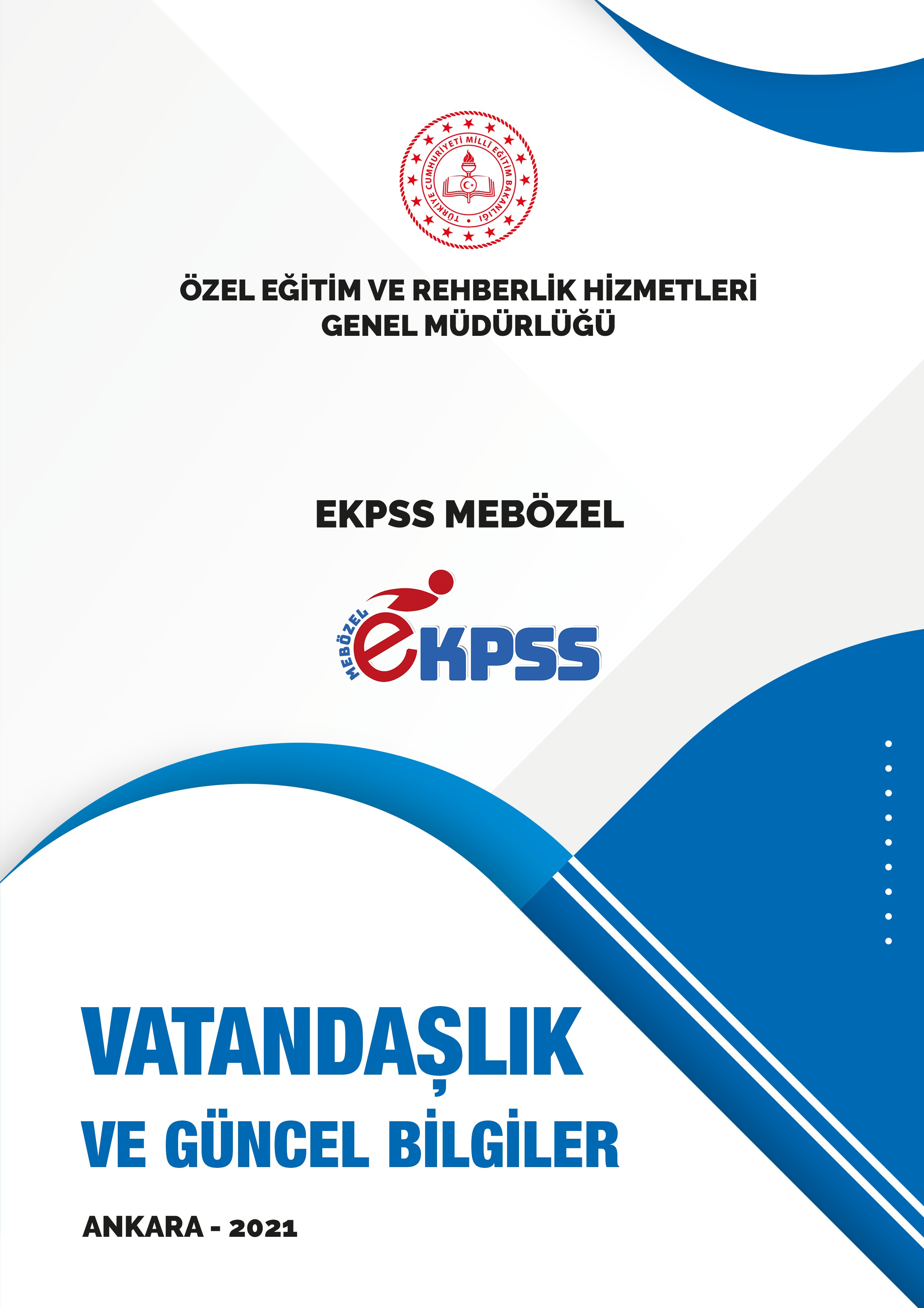 ÖZEL EĞİTİM VE REHBERLİK HİZMETLERİ GENEL MÜDÜRLÜĞÜ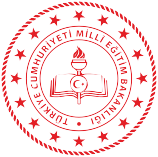 Her hakkı saklıdır. Bu yayının tümü ya da bir bölümü T.C. Millî Eğitim Bakanlığından izin almaksızın hiçbir biçimde çoğaltılamaz, basılıp yayınlanamaz.Ankara - 2021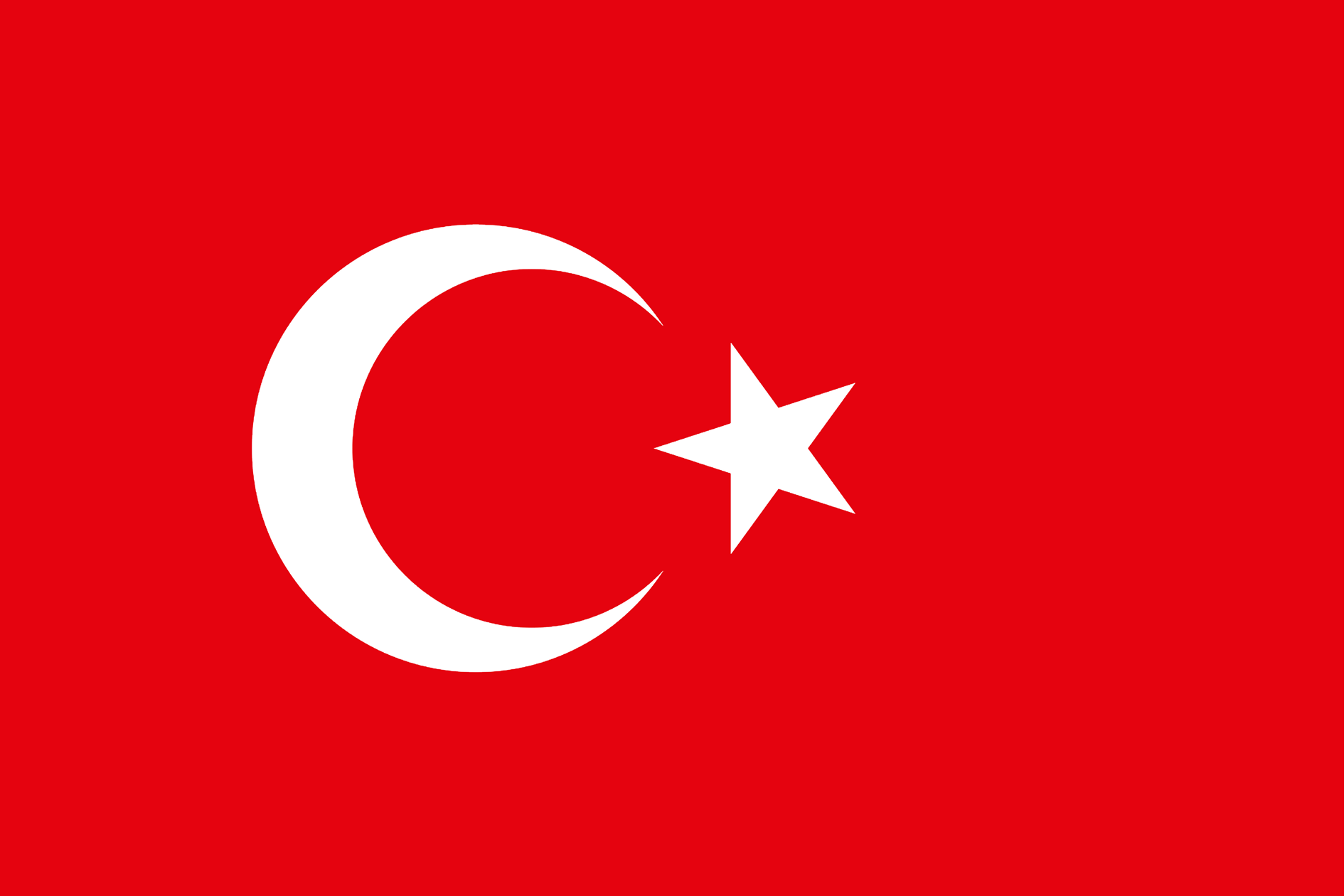 	Görsel:  Türk bayrağı resmi bulunmaktadır.İSTİKLÂL MARŞIKorkma, sönmez bu şafaklarda yüzen al sancak; Sönmeden yurdumun üstünde tüten en son ocak. O benim milletimin yıldızıdır, parlayacak;O benimdir, o benim milletimindir ancak.Çatma, kurban olayım çehreni ey nazlı hilâl! Kahraman ırkıma bir gül… ne bu şiddet bu celâl? Sana olmaz dökülen kanlarımız sonra helâl, Hakkıdır, Hakk’a tapan, milletimin istiklâl.Ben ezelden beridir hür yaşadım, hür yaşarım. Hangi çılgın bana zincir vuracakmış? Şaşarım! Kükremiş sel gibiyim; bendimi çiğner, aşarım; Yırtarım dağları, enginlere sığmam, taşarım.Garb’ın âfâkını sarmışsa çelik zırhlı duvar; Benim iman dolu göğsüm gibi serhaddim var. Ulusun, korkma! Nasıl böyle bir îmânı boğar, “Medeniyet!” dediğin tek dişi kalmış canavar?Arkadaş! Yurduma alçakları uğratma sakın; Siper et gövdeni, dursun bu hayâsızca akın. Doğacaktır sana va’dettiği günler Hakk’ın… Kim bilir, belki yarın… belki yarından da yakın.Bastığın yerleri “toprak!” diyerek geçme, tanı! Düşün altındaki binlerce kefensiz yatanı.Sen şehîd oğlusun, incitme, yazıktır atanı; Verme, dünyâları alsan da, bu cennet vatanı.Kim bu cennet vatanın uğruna olmaz ki fedâ? Şühedâ fışkıracak, toprağı sıksan şühedâ! Cânı, cânânı, bütün varımı alsın da Hudâ, Etmesin tek vatanımdan beni dünyâda cüdâ.Ruhumun senden, Ilâhî, şudur ancak emeli: Değmesin ma’bedimin göğsüne nâ-mahrem eli! Bu ezanlar-ki şehâdetleri dînin temeliEbedî yurdumun üstünde benim inlemeliO zaman vecd ile bin secde eder –varsa- taşım; Her cerîhamdan, Ilâhî, boşanıp kanlı yaşım, Fışkırır rûh-i mücerred gibi yerden na’şım;O zaman yükselerek Arş’a değer, belki başım.Dalgalan sen de şafaklar gibi ey şanlı hilâl; Olsun artık dökülen kanlarımın hepsi helâl. Ebediyen sana yok, ırkıma yok izmihlâl: Hakkıdır, hür yaşamış bayrağımın hürriyet; Hakkıdır, Hakk’a tapan milletimin istiklâl!Mehmet Âkif ERSOYATATÜRK’ÜN GENÇLİĞE HİTABESİEy Türk gençliği! Birinci vazifen; Türk istiklalini, Türk cumhuriyetini, ilele- bet muhafaza ve müdafaa etmektir.Mevcudiyetinin ve istikbalinin yegâne temeli budur. Bu temel, senin en kıymetli hazinendir. Istikbalde dahi seni bu hazineden mahrum etmek iste- yecek dâhilî ve haricî bedhahların olacaktır. Bir gün, istiklal ve cumhuriyeti müdafaa mecburiyetine düşersen, vazifeye atılmak için içinde bulunacağın vaziyetin imkân ve şeraitini düşünmeyeceksin. Bu imkân ve şerait, çok na- müsait bir mahiyette tezahür edebilir. Istiklal ve cumhuriyetine kastedecek düşmanlar, bütün dünyada emsali görülmemiş bir galibiyetin mümessili ola- bilirler. Cebren ve hile ile aziz vatanın bütün kaleleri zapt edilmiş, bütün tersanelerine girilmiş, bütün orduları dağıtılmış ve memleketin her köşesi bilfiil işgal edilmiş olabilir. Bütün bu şeraitten daha elim ve daha vahim olmak üzere, memleketin dâhilinde iktidara sahip olanlar, gaflet ve dalalet ve hatta hıyanet içinde bulunabilirler. Hatta bu iktidar sahipleri, şahsi menfaatlerini müstevlilerin siyasi emelleriyle tevhit edebilirler. Millet, fakruzaruret içinde harap ve bitap düşmüş olabilir.Ey Türk istikbalinin evladı! Işte, bu ahval ve şerait içinde dahi vazifen, Türk istiklal ve cumhuriyetini kurtarmaktır. Muhtaç olduğun kudret, damarla- rındaki asil kanda mevcuttur.Mustafa Kemal ATATÜRK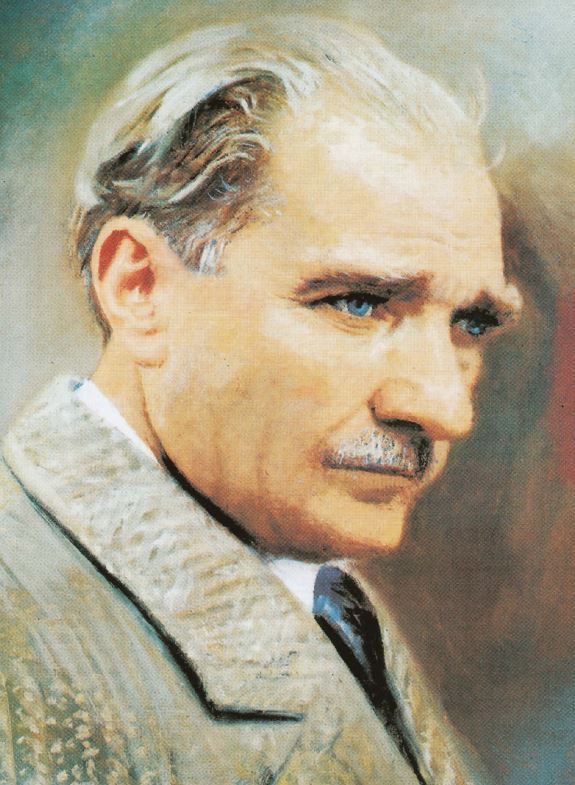 Görsel:  Atatürk resmi bulunmaktadır.MUSTAFA KEMAL ATATÜRK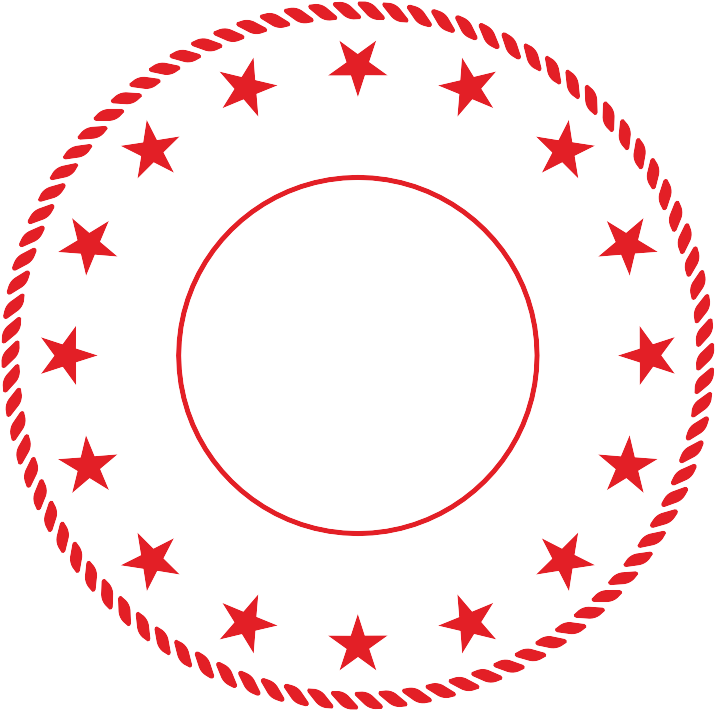 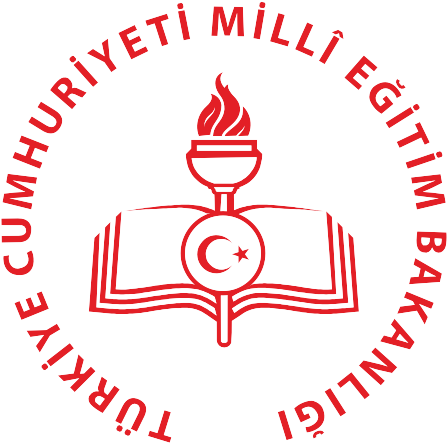 ÖN SÖZEKPSS’ye Hazırlanan Değerli Gençler,Öncelikle ülkemizin geleceğine katkı sağlamak, almış olduğunuz eğitim ve bilgi birikimiyle bu güzel vatanın güzel insanlarına hizmet etmek, ülkemizin ekono- misinde ben de varım demek için çıkmış olduğunuz bu yolculuğun hayırlara vesile olmasını diliyorum.Ülkemizde, özel eğitime ihtiyacı olan bireyler için her iki yılda bir EKPSS (En- gelli Kamu Personeli Seçme Sınavı) yapılmaktadır. Bu sınav sonucunda başarılı olan bireyler devlet memuru olarak atanma hakkına ve necip milletimize hizmet etme şerefine sahip olmaktadır.Sevgili Gençler,Sizlere hiçbir başarının tesadüf olmadığını hatırlatmak istiyorum. Bir insanın azim ve çaba göstermeden bir şeylere sahip olmayı dilemesi sonu hüsranla bite- cek bir hayalden başka bir şey değildir. Sizler bu gerçeğin bilinciyle EKPSS’ye ha- zırlanıyor, gecenizi gündüzünüze katarak çalışıyor, emek veriyorsunuz. Inşallah, Yüce Allah sizlerin bu emeklerini karşılıksız bırakmayacaktır.Özel Eğitim ve Rehberlik Hizmetleri Genel Müdürlüğü olarak sizlere hazırlık sürecinizde yardımcı olmak amacıyla “EKPSS Mebözel” uygulaması ile “EKPSS Hazırlık” kitaplarını hazırladık ve kullanımınıza sunduk. Ilk olarak 2020 yılında ha- yata geçirdiğimiz ve 500 binin üzerinde kişinin yararlandığı uygulamayı,sizler için bu yıl özverili ve ciddi bir çalışma sonucunda daha da zenginleştirdik, geliştirdik. Bu kapsamlı çalışma içeriğindeki konu anlatımları, uygulamalar, örnek soru çö- zümleri, konu sonu ve ünite sonu değerlendirme testleri, deneme sınavları ile sizi sınava tam olarak hazırlayacaktır. Sınav kapsamındaki Türkçe, matematik, tarih, coğrafya, vatandaşlık ve güncel bilgiler alanındaki içerikler uzmanlarımız tarafın- dan sizlerin öğrenme özellikleri dikkate alınarak hazırlandı. Estetik ve sade tasarı- mı; basit ara yüzü ile oldukça kullanışlı olan ‘‘EKPSS Mebözel” uygulamasının ve “EKPSS Hazırlık” kitaplarının hayırlı olmasını temenni ediyorum. Içeriklerin ekran okuyucu programlar yoluyla seslendirilmesi; okuma programlarının seslendireme- diği terimsel ifadelerin mp3 formatında hazırlanarak uygulamaya eklenmesi; şekil, sembol, harita vb. görsellerin betimlenmesi görme engelli kardeşlerimizin sınava en iyi şekilde hazırlanmasını sağlayacaktır. “orgm.meb.gov.tr/ekpsssmebozel” in- ternet adresinden, “IOS” ve “Android” platformlarından ücretsiz indirilebilen böylesi değerli ve ihtiyaç duyulan bir çalışmayı sizlerle paylaşmanın mutluluğunu yaşıyor, bu süreçte emeğini esirgemeyen tüm öğretmen arkadaşlarıma teşekkür ediyor, sınava hakkıyla hazırlanan tüm kardeşlerimizin başarılı olmasını Yüce Allah’tan niyaz ediyorum.Mehmet Nezir GÜL Genel MüdürİÇİNDEKİLERHUKUKUN TEMEL KAVRAMLARI 	11ANAYASA HUKUKUNA GIRIŞ 	12TEMEL HAK VE HÜRRIYETLER 	22YASAMA 	33YÜRÜTME 	49YARGI 	59IDARE HUKUKU 	71GÜNCEL BILGILER 	87HUKUKUN TEMEL KAVRAMLARI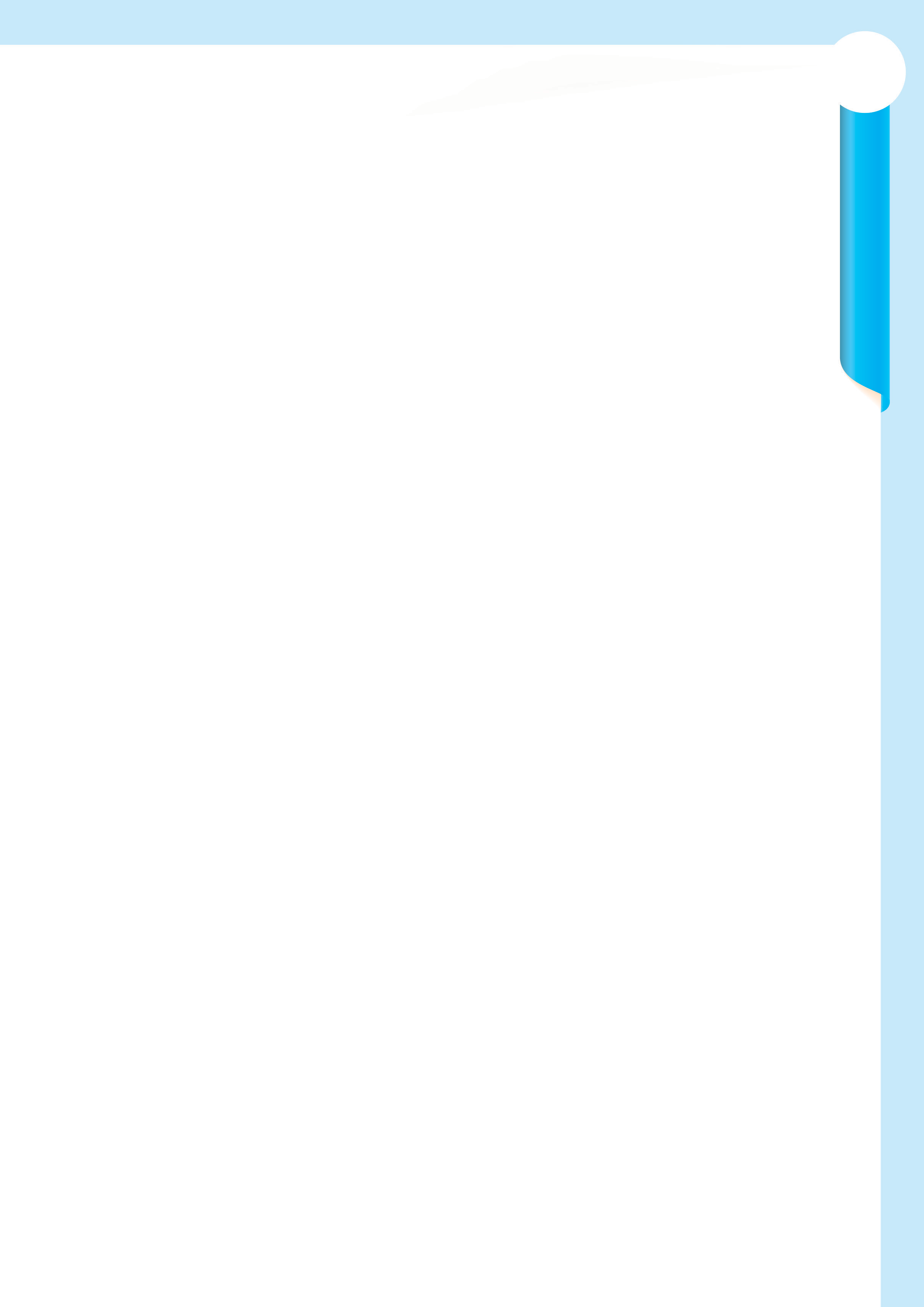 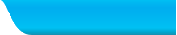 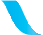 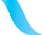 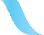 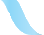 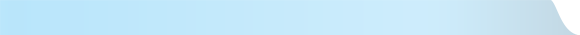 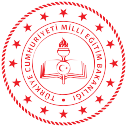 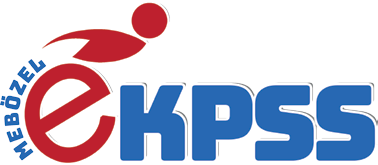 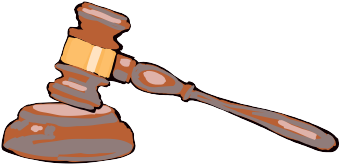 HUKUK NEDİR?Günlük yaşamı düzenleyen, uyulmadığında maddi yap- tırımla karşılaşacağımız kamu gücüyle desteklenmiş kurallar bütününe hukuk denir.                                                                                                                                        Görsel:  Hakim tokmağı resmi vardır.SOSYAL HAYATI DÜZENLEYEN KURALLARDİN KURALLARIIlahi irade tarafından ortaya konulan istek ve yasaklarlardır.Manevi yaptırımı vardır.Nadiren değişen kurallardır.AHLAK KURALLARIKişinin diğer kişilerle ya da kendisiyle  olan ilişkilerini düzenleyen kurallardır.Manevi yaptırımı vardır.Sübjektif Ahlak Kuralları: Kişinin kendi vicdanı ile olan ilişkisini düzenleyen kurallardır. (Doğruyu söylemek, dürüst davranmak)Objektif Ahlak Kuralları: Kişinin başkaları ile olan ilişkisini düzenleyen yani başkalarına karşı nasıl davranması gerektiğini belirten kurallardır. (Yaşlılara yardım etmek)GÖRGÜ KURALLARIBireyin toplum içinde nerede ve nasıl davranması gerektiğini düzenleyen ku- rallardır. (Hoşgörülü ve iyimser olmak)SelamlaşmakÖRF VE ADET KURALLARIToplumda geçmişten günümüze zaman içinde yerleşmiş, toplum tarafından kabul edilen toplumsal davranış kalıplarıdır.Manevi yaptırımı vardır.HUKUK KURALLARIBireyin başkalarıyla ya da devletle olan ilişkilerini düzene koyan kurallar bü- tünüdür.Zorunlu olarak uyulması gereken kurallardır.Maddi yaptırımı vardır.ÖZEL EĞİTİM VE REHBERLİK HİZMETLERİ GENEL MÜDÜRLÜĞÜ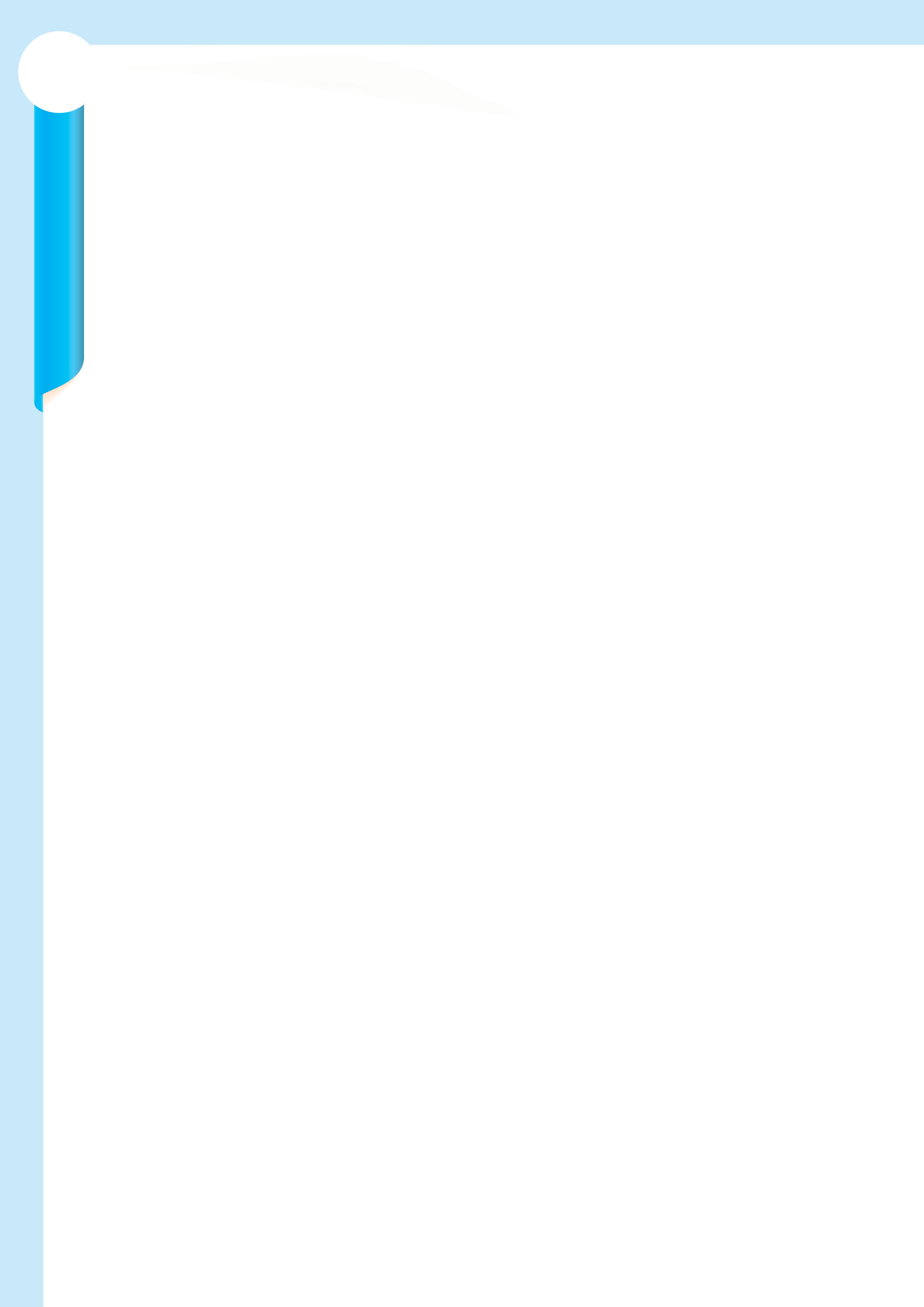 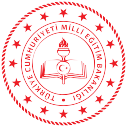 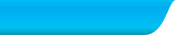 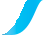 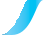 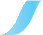 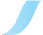 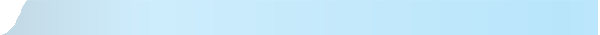 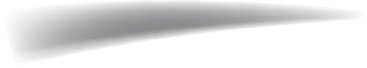 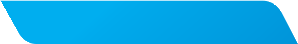 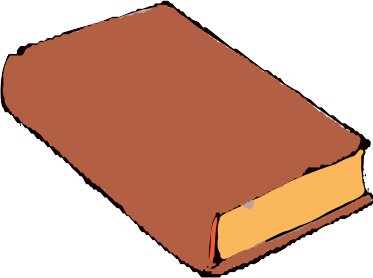 UygulamaIlahi iradenin koyduğu kurallar bütününe ……………………………….. denir.Kişinin başkalarıyla ya da kendi vicdanıyla olan ilişkilerini düzenleyen kurallar……………………………… kurallarıdır.Kişinin	toplum	içinde	nerede	nasıl	davranacağını	düzenleyen	kurallar……………………… kurallarıdır.Toplum içinde geçmişten günümüze zaman içinde kalıplaşmış, toplum tarafın- dan kabul edilen toplumsal davranış kalıpları ……………kurallarıdır.Kişinin başkalarıyla ya da devletle olan ilişkilerini düzene koyan kurallar bütünü- ne …………………… kuralları denir.ANAYASA HUKUKUNA GİRİŞANAYASA ÇEŞİTLERİYAZILI ANAYASAAnayasal kuralları bir araya getiren belgelereyazılı anayasa denir.SERT ANAYASADeğiştirilmesi kolay olmayan ve özel esaslar isteyen anayasalara sert anayasadenir. (1924, 1961, 1982 Anayasaları)MADDİ ANLAMDA ANAYASA	                      Görsel:  anayasa kitabı resmi vardır.Devletin kuruluş niteliklerini, temel organlarının işleyişini, bireylerin temel hak ve özgürlüklerini düzenleyen kurallar bütünüdür. Önemli olan kuralın içeriğidir.YAZISIZ (GELENEKSEL) ANAYASAToplum içinde kesintisiz uygulanan ve bağlayıcı olduğuna inanılan uygulamalar bütünüdür. Teamül adı da verilir. Ingiltere, Israil, Suudi Arabistan’da görülür.ÇERÇEVE ANAYASAAyrıntıya girmeyen anayasaya çerçeve anayasa denir. (1921 Anayasası)YUMUŞAK ANAYASADeğiştirilmesi basit olan anayasalara yumuşak anayasa denir. (1921 Anayasası)12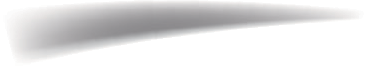 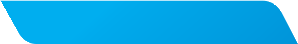 KAZUİSTİK ANAYASAUzun ve ayrıntılı anayasalara kazuistik anayasa denir. (1924, 1961, 1982 Anayasaları)ŞEKLİ ANLAMDA ANAYASAAnayasa’nın yapılış esası ile ilgili olan anayasadır.İKTİDAR (EGEMENLİK) ÇEŞİTLERİKURUCU İKTİDARBir devletin anayasasını yapan ya da değiştiren iktidar gücüne kurucu iktidardenir.Asli ve Tali olmak üzere 2’ye ayrılır.ASLİ KURUCU İKTİDARSavaş, darbe, rejim değişikliği yeni devlet kurma gibi durumlarda yeni rejimin devletin anayasasını yapan iktidarlar asli kurucu iktidarlardır. Hukuk dışı olup yetkisi sınırsızdır. (1921, 1961, 1982)TALİ KURUCU İKTİDARBir devletin anayasasını o anayasada yer alan usuller doğrultusunda değiş- tiren iktidarlar tali kurucu iktidardır. Tanımı gereği anayasanın bazı hükümle- rinin değiştirilmesinden ibarettir. (1924)KURULMUŞ İKTİDARBir devletin çeşitli yetkilerini (Yasama, Yürütme, Yargı) anayasada belirtilen esaslara göre kullanan iktidardır.ÖZEL EĞİTİM VE REHBERLİK HİZMETLERİ GENEL MÜDÜRLÜĞÜ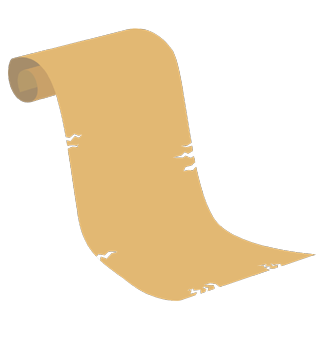 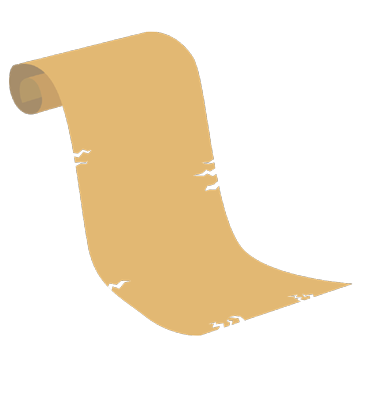 TÜRK ANAYASA TARİHİSENED-İ İTTİFAKMahmut ile Ayanlar arasında imzalanmıştır.Ilk kez padişahın yetkilerinde kısıtlamaya gidilmiştir.Ilk kez padişah kendinden başka bir güç tanımıştır.Ilk Türk Anayasacılık hareketi olarak kabul edilir.TANZİMAT FERMANI(1839)Abdülmecit zamanında imzalanmıştır.Ilk kez hükümdar tarafından yasa üstünlüğü kabul edilmiştir.Ilk Türk hukuki belgesidir.                                                                                                                                                                 Görsel:  Ferman resmi vardırISLAHAT FERMANI(1859)Abdülmecit zamanında imzalanmıştır.Ilk kez Müslümanlar ve gayrimüslimlerin eşitliğine yer vermiştir.Ilk kez gayrimüslimler yerel yönetimlere katılmıştır.	                  Görsel:  Ferman resmi vardır.KANUNU ESASİ (1876)Abdülhamit zamanında imzalanmıştır.Ilk yazılı Türk Anayasasıdır.Ilk kez rejim değişmiştir.Halk yönetime ilk kez katılmıştır.Parlamentolu döneme ilk kez geçilmiştir. (1909 Yılında Değişiklikler Yapıldı.)TEŞKİLȂTI ESASİYE (1921)Yeni Türk devletini hukuken yasallaştırmıştır.Yumuşak ve çerçeve anayasadır.Güçler birliği ilkesi vardır.Meclis hükümeti sistemi vardır.En kısa yürürlükte kalan anayasamızdır.Milli egemenlikten ilk defa bahseden anayasadır.Çift anayasalı dönemdir. (1924 Anayasasına kadar Kanunu Esasi’yle yürürlükte kaldı)14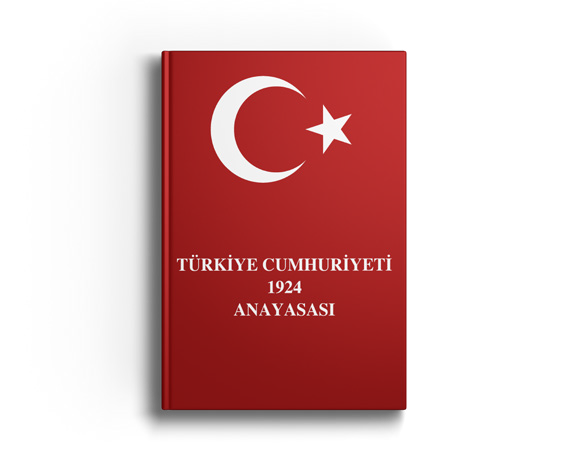 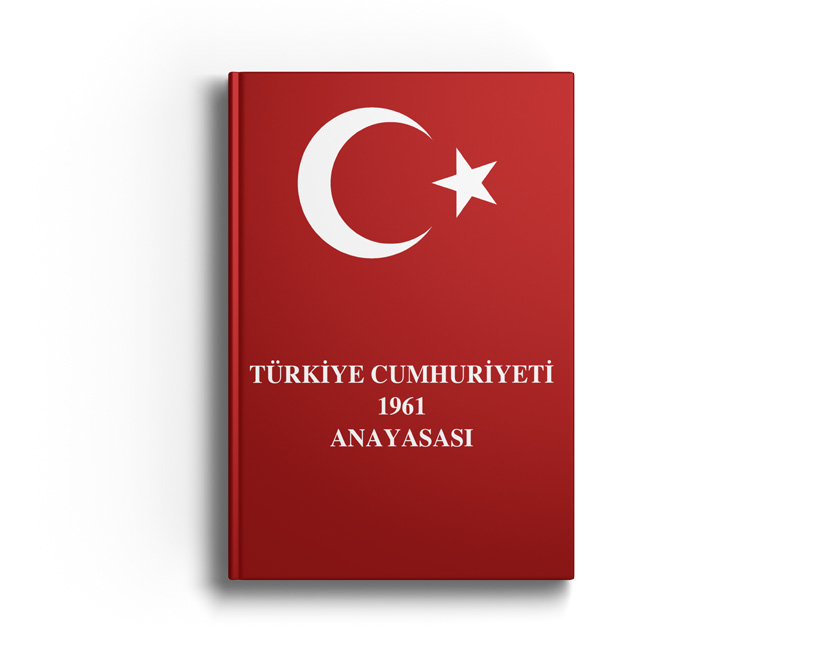 1924 ANAYASASISert ve kazuistik anayasadır. (Kanunu Esasi bu anayasayla kaldırılmıştır.)Tek sivil anayasadır.Çoğunlukçu bir anayasadır.	     Görsel:  Anayasa kitabı resmi vardır.1961 ANAYASASI27 Mayıs 1961 askeri darbesinden sonra iktidara gelen Millî Birlik Komitesi (MBK) tarafından hazırlanmıştır.Prof. Sıddık Sami Onar başkanlığında bir komisyon ilk tasarıyı hazırlamıştır ancak gelen tepkilerden dolayı hazırlanması için Kurucu Meclis (MBK) tara- fından anayasa oluşturulmuştur.Egemenlik milletindir ifadesine bir kez daha yer verilmiştir.Milliyetçilik yerine Millî Devlet ifadesi kullanılmıştır.Başlangıç metnine yer veren ilk anayasadır.Referandum ile yürürlüğe giren ilk anayasadır.Parlamenter sistemdir.Sert ve kazuistik bir anayasasıdırÇoğulcu demokrasi anlayışı vardır.Temel hak ve özgürlükler ayrıntılı olarak düzenlenmiştir.Kamuda görev yapan işçi ve memurlara sendika kurma hakkı verilmiştir.Sosyal hak ve ödevler düzenlenmiştir.Herkese izin almadan dernek kurabilme hakkı verilmiştir.Yüksek Hâkimler Kurulu, Anayasa Mahkemesi, Millî Güvenlik Kurulu, Devlet Planlama Teşkilatı (DPT) , Diyanet Işleri Başkanlığı kurulmuştur.TRT ve üniversitelere bağımsızlık verilmiştir.1961 Anayasasında ilk kez yer alan ilkeler; insan haklarına dayalı devlet, demokratik devlet, sosyal devlet, hukuk devleti.Yürütme yetki ve görevi Bakanlar Kurulu ve Cumhurbaşkanına verilmiştir.Cumhurbaşkanı meclis içinden 7 yıl için seçilir ve tekrar seçilmez düzenle- mesi getirilmiştir.Yüksek Seçim Kurulu anayasaya girmiştir.Grev hakkı ilk kez anayasaya girmiştir.1971-1973 DEĞİŞİKLİKLERİBakanlar Kuruluna KHK çıkarma yetkisi verilmiştir. (1971)Not: 2017’de Bakanlar Kurulu ve KHK kaldırılmıştır.TRT’nin bağımsızlığı kaldırılmıştır.ÖZEL EĞİTİM VE REHBERLİK HİZMETLERİ GENEL MÜDÜRLÜĞÜ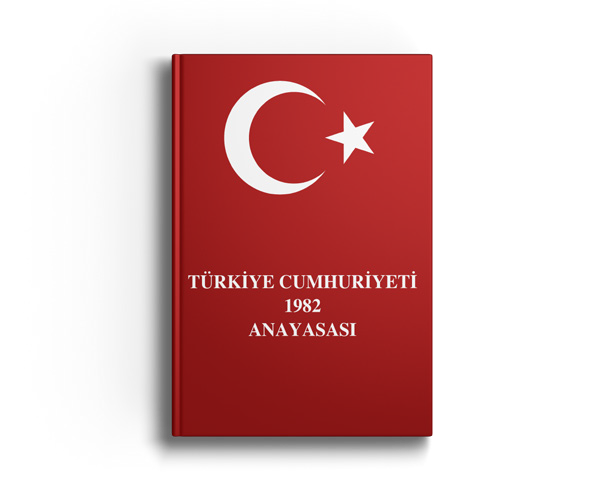 Üniversitelerin özerkliği sınırlandırılmıştır.Askeri Yüksek Idare Mahkemesi (AYIM) kurulmuştur. (1972)Not: 2017’de (AYIM) kaldırılmıştır.Devlet Güvenlik Mahkemesi (DGM) kurulmuştur.Not: 2004’ te kaldırılmıştırTemel hakların sınırlandırılması için genel sınırlama sebepleri getirimiştir.Not: 2001’de kaldırılmıştır.Memurların sendika hakkı kaldırılmıştır.Vergi, resim ve harçların muafiyet ve istisnalarında değişiklik yapma yetkisi Bakanlar Kuruluna verilmiştir.Not: 2017’de bu yetki CUMHURBAŞKANINA verilmiştir.H.1982 ANAYASASI12 Eylül 1980 Askeri Darbesi sonucunda Millî Güvenlik Konseyi (MGK) tarafından hazırlanmıştır.Kurucu Meclis (MBK) tarafından anayasa oluşturulmuştur.Kurucu meclis iki kanattan oluşmaktadır;Askeri Kanadını Millî Güvenlik Kurulu oluşturmaktadır. Sivil Kanadını Danışma Meclisi oluşturmaktadır.Kurucu Meclis hazırladıktan sonra referandumla kabul edilmiştir.	Görsel:  Anayasa kitabı resmi vardır.1982 ANAYASASININ ÖZELLİKLERİYASAMA: TBMM’ye aittir.Not: 1961 Anayasasındaki Cumhuriyet Senatosu kaldırılmıştır. YÜRÜTME: Cumhurbaşkanı ve Bakanlar Kuruluna aittir. YARGI: Bağımsız Mahkemelere aittir.Diğer özellikleri şöyledir;Sert ve kazuistik bir anayasasıdır.Çoğunlukçu demokrasi anlayışı kabul edilmiştir.Siyasi güç-hürriyet dengesinde siyasi gücün ağırlığı artmıştır.Anayasa değişikliğine onay evresi getirilmiştir.Siyasi parti grubu oluşturmak için en az 20 milletvekiline ihtiyaç vardır.Bütün anayasaların özelliklerini barındıran bir anayasadır.16ÖZEL EĞİTİM VE REHBERLİK HİZMETLERİGENEL MÜDÜRLÜĞÜParlamenter sistemin daha kolay işlemesini sağlamak için çeşitli tedbirlere yer verilmiştir. Bunlar;Cumhuriyet Senatosu’nun kaldırılması,Cumhurbaşkanı ve Meclis Başkanı seçimlerinin kolaylaştırılması,Cumhurbaşkanına bazı durumlarda seçimleri yenileme yetkisi verilmesi,Toplantı yeter ve karar sayıları belirlenmesidir.1961-1982 ANAYASASI’NIN FARKLARI1961 ANAYASASISiyasi partilere yer verilmiştir.Halkoyuna sunulan Anayasa tasarısının kabul edilmemesi durumunda ne yapılması gerektiği açıkça belirtilmiştir.Yargı güçlendirilmiştir.Siyasi güç hürriyet dengesinde hürriyete ağırlık verilmiştir.Çoğulcu demokrasi anlayışı benimsenmiştir.Yasama organı Cumhuriyet Senatosu ve Millet Meclisi olarak çift başlıdır.Insan haklarına dayalı devlet ilkesi benimsenmiştir.Anayasa değişiminde onay safhası yoktur. TBMM onaylar.1982 ANAYASASISiyasi partilere yer verilmemiştir.Halkoyuna sunulan anayasa tasarısının kabul edilmemesi durumunda ne yapılması gerektiği açıkça belirtilmemiştir.Yürütmeyi güçlendirmiştir.Siyasi güç hürriyet dengesinde siyasi güce ağırlık verilmiştir.Çoğunlukçu demokrasi anlayışı benimsenmiştir.Yasama organı TBMM olarak tek başlıdır.Insan haklarına saygılı devlet ilkesi benimsenmiştir.Anayasa	değişimi	onay	safhası	Cumhurbaşkanı	ve	halk	arasında paylaştırılmıştır.1982 ANAYASASINDAKİ BAZI DEĞİŞİKLİKLER1995 DeğişikliğiDaha önce 450 olan milletvekili sayısı 550’ ye çıkarılmıştır. Daha önce 22 olan seçmen yaşı 18’e indirilmiştir.17ÖZEL EĞİTİM VE REHBERLİK HİZMETLERİ GENEL MÜDÜRLÜĞÜ2001 DeğişikliğiAdil yargılama hakkına anayasada yer verilmiştir.2002 DeğişikliğiKadınlara kendi soy isimlerini kullanma hakkı verilmiştir.2004 DeğişikliğiKadın ve erkekler eşit haklara sahiptir ilkesine anayasada yer verilmiştir. DGM’ler kapatılmıştır.Idam kaldırılmıştır.2007 DeğişikliğiGenel seçimler 5 yıla düşürülmüştür.Cumhurbaşkanını 5+5 yıllığına halk seçer ilkesi benimsenmiştir.1982 ANAYASASI BAŞLANGIÇ İLKELERİBaşlangıç hükümleri ilk kez “1961 Anayasasında” yer almıştır ve 1982 Ana- yasasında da yer verilmiştir.Başlangıç hükümleri anayasaya dâhil edilmiştir.Başlangıç hükümlerinde değişiklik yapılabilir ve anayasadan çıkarılmasında sakınca yoktur. Fakat anayasanın başlangıç hükümlerinde, anayasanın ikinci maddesinde açıkça belirtilen Cumhuriyetin oluşum biçimi ile ilgili herhangi bir maddeye yer verilmişse o maddelerin değiştirilmesi ve anayasadan çıkarılması mümkün değildir.Başlangıç hükümleri anayasa metnine dâhil iken maddelere verilen numara- lar ve kenar başlıkları dâhil değildir.BAŞLANGIÇ HÜKÜMLERİNİN İÇERİĞİAtatürk milliyetçiliğiAtatürk medeniyetçiliğiAtatürk ilke ve inkılaplarına bağlılıkMillî egemenlikGüçler ayrılığıÇağdaş medeniyet seviyesine ulaşma azmiTürk varlığının devleti ve ülkesiyle bölünmezliği‘‘Yurtta sulh, cihanda sulh” ilkesiLaiklik18ÖZEL EĞİTİM VE REHBERLİK HİZMETLERİGENEL MÜDÜRLÜĞÜHer Türk vatandaşının temel hak ve hürriyetlerden eşitlik ve sosyal adalet gerek- lerince yararlanmasıGENEL ESASLAR (DEĞİŞTİRİLEMEZ HÜKÜMLER)Madde 1Devletin Şekli (Rejim): Türkiye Devleti bir Cumhuriyettir.Madde 2Cumhuriyetin Nitelikleri: Türkiye Cumhuriyeti, toplumun huzuru, millî dayanışma ve adalet anlayışı içinde,Insan haklarına saygılı,Atatürk milliyetçiliğine bağlı,Demokratik,Lâik ve sosyal bir hukuk devletidir.Madde 3Devletin Bütünlüğü (Üniter Devlet): Türkiye Devleti, ülkesi ve milletiyle bölünmez bir bütündür.Dili Türkçedir.Bayrağı, şekli kanununda belirtilen, beyaz ay yıldızlı al bayraktır.Millî marşı Istiklal Marşıdır.Başkenti Ankara’dır.Madde 4Yukarıda belirtilen anayasanın ilk üç maddesi değiştirilemez. Değiştirilmesi hak- kında kanun teklifi ve tasarısı verilemez.1982 ANAYASI’NA GÖRE DEVLETİN TEMEL NİTELİKLERİEgemenliğin millete ait olduğu devlet şeklidir.1924, 1961, 1982 Anayasasının değiştirilmez tek maddesidir. (Madde 1)1961 Anayasasında “insan haklarına dayalı devlet” ifadesine yer verilmiş bu ifa- de 1982 Anayasasında ise “insan haklarına saygılı devlet” olarak değiştirilmiştir.Temel hak ve ödevlerin anayasada düzenlenmesinde bu ifade esas alınmıştır.Bu madde doğrultusunda Türkiye Cumhuriyeti 1987 yılından sonra vatan- daşlarına “Avrupa Insan Hakları Mahkemesine” şahsen başvurma imkânı tanımıştır.19ÖZEL EĞİTİM VE REHBERLİK HİZMETLERİ GENEL MÜDÜRLÜĞÜ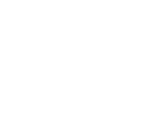 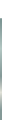 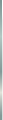 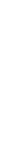 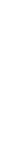 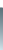 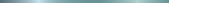 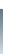 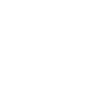 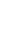 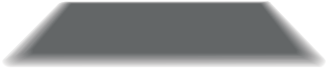 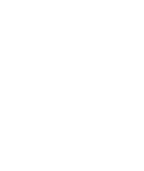 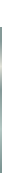 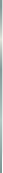 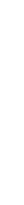 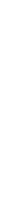 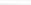 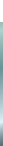 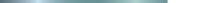 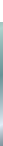 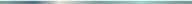 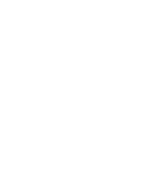 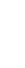 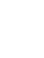 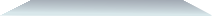 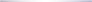 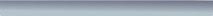 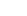 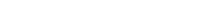 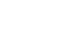 ATATÜRK MİLLİYETÇİLİĞİNE BAĞLI DEVLETMilliyetçilik ilkesi ilk defa 1924 Anayasasının 1937 senesinde yapılan değişik- likle anayasada koruma altına alınmıştır. 1961 Anayasasında ise “milli devlet” ve “Türk milliyetçiliği” ifadesi vardır. 1982 Anayasasında da “Türk devletine vatandaşlık bağı ile bağlı olan herkes Türk’tür.” ifadesi kullanılarak “subjektif milliyetçilik” anlayışına yer verilmiştir.Toplumu mezhep, din, ırk ve dil öğeleriyle bölmeyi uygun bulmaz.Irkçılığı kabul etmez ve ulusların eşitliğini öngörür.Türk milletinin önem verdiği değerlerini korumayı amaçlar.4.5. BAŞLANGIÇTA BELİRTİLEN TEMEL İLKELERE BAĞLIAtatürk milliyetçiliği, Atatürk medeniyetçiliği, Atatürk ilke ve inkılaplarına bağlılık, çağdaş medeniyet seviyesine ulaşma azmine yer verilmiştir.1982 ANAYASI’NA GÖRE DEVLETİN TEMEL NİTELİKLERİLAİK DEVLETKişilerin “düşünce özgürlüğüne” sahip olmasıdır. Bu haklarda kesinlikle	sı- nırlama yapılamaz ve engellenemez.Kişiler inandıkları dinin gereklerini dilediği gibi yerine getirebilir. Ancak ibadet özgürlüğünün kötüye kullanılması yasaktır.“Devletin dini Islam’dır.” maddesi anayasadan 1928 yılında çıkarılmıştır.Din hizmetlerinin kamu hizmeti olarak görülmesi esastır.Devletin tüm dinlere ve bu dinlerin inananlarına eşit mesafede durması esastır.Dini kurumlar ile devlet kurumlarının birbirinden ayrı olması esastır.DEMOKRATİK DEVLETEgemenliğin ve yönetimin halka ait olduğu devlet biçimine demokratik devlet denir.Genel oyEşit oyTek dereceli seçimGizli oyAçık sayım ve dökümSeçimlerin serbestliği Demokratik devletin seçim ilkeleridir.	                           Görsel:  Oy sandığı resmi vardır.20ÖZEL EĞİTİM VE REHBERLİK HİZMETLERİGENEL MÜDÜRLÜĞÜ2. A Genel OyBütün vatandaşların oy kullanma hakkına sahip olmasıdır. Erkekler için 1924 yılın- da kadınlar için 1934 yılında başlamıştır.2. B Tek Dereceli SeçimSeçmenlerin milletvekillerini doğrudan seçmesidir. Ilk kez 1946 yılı seçimlerinde uygulanmıştır.2. C Gizli OyIlk kez 1950 yılında kabul edilmiştir.D Açık Sayım Ve DökümIlk kez 1950 yılında kabul edilmiştir.Seçimlerin Yargısal Denetimi; Yüksek Seçim Kurulunundur.Yüksek Seçim Kurulu: 7 asil, 4 yedek üyeden oluşur. Üyelerin 6’sı Yargıtay, 5’i Danıştay’ dandır.SOSYAL DEVLETVatandaşlara asgari bir yaşam düzeyi sağlamayı görev bilen devlete sosyal devlet denir.Vergi adaletiKamulaştırmaDevletleştirmePlanlamaSosyal haklarFırsat eşitliğiSosyal devletin hukuki araçlarıdır.HUKUK DEVLETİ1961 Anayasasında Hukuk Devleti ilkesine ilk kez yer verilmiştir. Bu amaçla Anayasa Mahkemesi ve Anayasa yargısı oluşturulmuştur.Yargı kurumlarının bağımsız olması, kanuni hâkim güvencesinin bulunması,Ceza sorumluluğu ilkelerinin benimsenmiş olmasıHukukun genel ilkelerine bağlı kalınmasıTemel hak ve hürriyetlerin güvence altına alınmış olması,Yasama ve yürütmenin yargı denetimine tabi olması,Idari faaliyetlerin belirliliği, idarenin mali sorumluluğu, kanunların genel olma- sı ve anayasa uygun olması.Yukarıdaki maddeler hukuk devletinin gerekleridir.21ÖZEL EĞİTİM VE REHBERLİK HİZMETLERİ GENEL MÜDÜRLÜĞÜ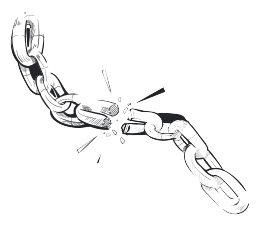 I.TEMEL HAK VE HÜRRİYETLERKİŞİNİN HAKLARI VE ÖDEVLERİDevletin müdahalede bulunamadığı hak ve ödevlerdir.                                                                                                                                        Görsel: Ortasından ayrılmış zincir resmi vardır.SOSYAL VE EKONOMİK HAKLAR VE ÖDEVLERHalkın devletten isteyeceği hak ve ödevlerdir.SİYASÎ HAKLAR VE ÖDEVLERDevlet yönetimine katılma ile ilgili olan hak ve ödevlerdir.KİŞİNİN HAKLARI VE ÖDEVLERİKişinin dokunulmazlığı, maddî ve manevî varlığıKişi hürriyeti ve güvenliği yasağıZorla çalıştırmaÖzel hayatın gizliliği ve korunmasıÖzel hayatın gizliliğiKonut dokunulmazlığıHaberleşme hürriyetiDin ve vicdan hürriyetiYerleşme ve seyahat hürriyetiDüşünce ve kanaat hürriyetiDüşünceyi açıklama ve yayma hürriyetiMülkiyet hakkıBilim ve sanat hürriyetiBasın ve yayımla ilgili hükümlerBasın hürriyetiSüreli ve süresiz yayın hakkıBasın araçlarının korunmasıKamu tüzel kişilerin elindeki basın dışı kitle haberleşme araçlarından ya- rarlanma hakkıDüzeltme ve cevap hakkı22ÖZEL EĞİTİM VE REHBERLİK HİZMETLERİGENEL MÜDÜRLÜĞÜToplantı hak ve hürriyetleriDernek kurma hürriyetiToplantı ve gösteri yürüyüşü düzenleme hakkıHakların korunması ile ilgili hükümlerKanunî hâkim güvencesiHak arama hürriyetiIspat hakkıTemel hak ve hürriyetlerin korunmasıKİŞİNİN HAKLARI VE ÖDEVLERİ ÖNEMLİ HATIRLATMALARAnayasaya Girişleri;Özel hayatın gizliliği ve korunması (2010)Yerleşme ve seyahat hürriyeti (2010)Adil yargılama hakkı (2001)UyarıSiyasi parti kurmak, dernek, sendika, basım evi açmak, süreli süresiz yayın çıkarmak, toplantı ve gösteri yürüyüşü düzenlemek önceden izin alınmadan yapılan işlemlerdir.SOSYAL, EKONOMİK HAKLAR VE ÖDEVLEREğitim ve öğrenim hakkı ve ödeviAilenin korunması ve çocuk haklarıKamu yararıKıyılardan yararlanmaToprak mülkiyetiTarım, hayvancılık ve bu üretim dallarında çalışanların korunmasıKamulaştırmaDevletleştirme ve özelleştirmeÇalışma ve sözleşme hürriyetiÇalışma ile ilgili hükümlerÇalışma hakkı ve ödeviÇalışma şartları ve dinlenme hakkı23ÖZEL EĞİTİM VE REHBERLİK HİZMETLERİ GENEL MÜDÜRLÜĞÜSendika kurma hakkıSendikal faaliyetToplu iş sözleşmesi, grev hakkı ve lokavtToplu iş sözleşmesi ve toplu sözleşme hakkıGrev hakkı ve lokavtÜcrette adalet sağlanmasıSağlık, çevre ve konutSağlık hizmetleri ve çevrenin korunmasıKonut hakkıGençlik ve sporGençliğin korunmasıSporun geliştirilmesi ve tahkimSosyal güvenlik haklarıSosyal güvenlik hakkıSosyal güvenlik bakımından özel olarak korunması gerekenlerYabancı ülkelerde çalışan Türk vatandaşlarıTarih, kültür ve tabiat varlıklarının korunmasıDevletin iktisadî ve sosyal ödevlerinin sınırlarıSanatın ve sanatçının korunmasıSOSYAL VE EKONOMİK HAKLAR VE ÖDEVLER HATIRLATMALARAnayasaya Girişleri;Ailenin korunması ve çocuk hakları (2010)Birden fazla sendikaya üye olunabilir. (2010)Birden fazla iş sözleşmesi yapılabilir. (2010)Toplu sözleşme hakkı verilmiştir. (2010)Sosyal Güvenlik açısından devletin koruma altına aldıkları;Şehitler dul ve yetimleriGazilerÖzel gereksinimi olan bireylerYaşlılarKimsesiz çocuklardevletten sosyal yardım alırlar. Şehit ailelerimizden 2 kişi memur olarak istihdam edilir.24ÖZEL EĞİTİM VE REHBERLİK HİZMETLERİGENEL MÜDÜRLÜĞÜSİYASÎ HAKLAR VE ÖDEVLERTürk vatandaşlığıSeçme, seçilme ve siyasî faaliyette bulunma haklarıSiyasî partilerle ilgili hükümlerParti kurma, partilere girme ve partilerden ayrılmaSiyasî partilerin uyacakları esaslarKamu hizmetlerine girme hakkıHizmete girmeMal bildirimiDilekçe, bilgi edinme ve kamu denetçisine başvurma hakkıVatan hizmetiVergi ödeviSİYASİ HAKLAR VE ÖDEVLER HATIRLATMALARNüfus CüzdanıNüfus KaydıPasaportPasavan (Sınır komşularına girmekte kullanılan belgedir.)Bu ülkenin vatandaşı olduğumuzu yukarıdaki belgelerle ispatlayabiliriz.Kamu hizmetinde memur statüsünde olan vatandaşlar 5 yılda bir mal bildi- riminde bulunmak zorundadır. Yeni mal edinildiğinde ve borç verdiklerinde bildirim yapılmalıdır.SEÇME HAKKINA SAHİP KİŞİLERSeçme  ve  seçilme  hakkı  sadece  Türkiye  Cumhuriyeti  vatandaşlarına tanınmıştır.Yabancılar Türkiye de ikamet etseler bile seçme ve seçilme hakkına sahip değildir.“On sekiz (18) yaşını dolduran” her “Türk vatandaşı” seçme ve halk oylama- sına katılma haklarına sahiptir.25ÖZEL EĞİTİM VE REHBERLİK HİZMETLERİ GENEL MÜDÜRLÜĞÜSEÇİMLERDE OY KULLANAMAYACAK VE HALKOYLAMASINA KATILAMAYACAK KİŞİLERKısıtlılar.Taksirli suçlardan hüküm giyenler hariç ceza infaz kurumlarında bulunan hükümlüler.Askerî öğrenciler.Silahaltında bulunan er ve erbaşlar.SEÇİLME HAKKI2017 yılında yapılan değişiklikle 18 yaşını dolduran her Türk vatandaşı millet- vekili seçilme hakkına sahiptir.Cumhurbaşkanlığı için seçilme yaşı ise 40 yaşını doldurmuş olmaktır.SEÇİM SÜRELERİ2017 yılında yapılan değişiklikle Cumhurbaşkanlığı (Devlet Başkanlığı) se- çimleri 5 yılda bir yapılır.2017 yılında yapılan değişiklikle genel seçimler (TBMM seçimleri) 5 yılda bir yapılır.Yerel Seçimler (Belediye, muhtarlık vs.) 5 yılda bir yapılır.*Genel seçimler ve Cumhurbaşkanlığı seçimleri aynı gün yapılır.SİYASİ PARTİLER1 PARTİ KURMA, PARTİLERE GİRME VE PARTİLERDEN AYRILMASiyasi partiler önceden izin almadan kurulabilir.Siyasi partiler, partiye üye olma yeterliğine sahip en az 30 Türk vatandaşı tarafından kurulabilir.Parti üyesi olabilmek için 18 yaşını doldurmuş olmak gereklidir. Herkes dilediği zaman siyasi parti üyeliğinden ayrılabilir.Aynı zamanda birden fazla siyasi partinin üyesi olunamaz.2 SİYASİ PARTİLERE ÜYE OLAMAYACAK KİŞİLERKamu kurum ve kuruluşlarının memur statüsündeki görevlileri,Işçi niteliği taşımayan diğer kamu görevlileri,Sayıştay dâhil yüksek yargı organları mensupları,Hâkimler ve savcılar,Silahlı Kuvvetler mensupları,26ÖZEL EĞİTİM VE REHBERLİK HİZMETLERİGENEL MÜDÜRLÜĞÜYükseköğretim öncesi öğrenciler,Taksirli suçlar hariç 5 yıl ve daha fazla hapis ve ağır hapis cezasına mahkûm olanlarUyarıYükseköğretim elemanlarının siyasî partilere üye olmaları ancak kanunla düzenlenir.3 SİYASi PARTİLERİN UYACAKLARI ESASLARSiyasi partiler Anayasanın 2. ve 3. maddesinde belirtilen hükümlere aykırı olamazSiyasi partilerin tüzük ve programları ile faaliyetleri, sınıf veya zümre dik- tatörlüğünü veya herhangi bir tür diktatörlüğü savunmayı ve yerleştirmeyi amaçlayamaz.Siyasi partilerin tüzük ve programları ile faaliyetleri, suç işlenmesini teşvik edemez.Siyasi partilerin gelir ve giderlerinin amaçlarına uygun olması gereklidir.Siyasi partiler, ticari faaliyetlere girişemezler.UyarıSiyasi partilerin mali denetimini Anayasa Mahkemesi yapar. Anayasa Mahkemesi bu görevini yerine getirirken Sayıştay’dan yardım alır.Yabancı devletlerden, uluslararası kuruluşlardan ve Türk uyrukluğunda ol- mayan gerçek ve tüzelkişilerden maddi yardım alamazlar.Temelli kapatılan bir parti bir başka isimle kurulamaz.Terör eyleminden mahkûm olanlar siyasi partilere üye olamazlar ve üye kay- dedilemezler.Temelli kapatılan siyasi partilerin isimleri, amblemleri ve benzeri işaretle- ri başka bir siyasi partice kullanılmayacağı gibi, daha önce kurulmuş Türk devletlerine ait bayrak, amblem ve flamalar da siyasi partilerce kullanılmaz.4. SİYASİ PARTİLERİN GELİRLERİÜye ve milletvekilliği aidatları, bağışlar.Devlet tarafından yapılan hazine yardımı.Parti faaliyetlerinden elde edilen gelirler.Parti mal varlığından elde edilecek gelirler.UyarıSiyasi partilerin hazine yardımı alabilmeleri için seçimlerde % 3 ve üzeri oy almaları gerekmektedir.27ÖZEL EĞİTİM VE REHBERLİK HİZMETLERİ GENEL MÜDÜRLÜĞÜ5. SİYASİ PARTİLERİN KAPATILMASISiyasi partilerin kapatılma davası“Yargıtay Cumhuriyet Başsavcısı” tarafından açılabilir.Yargıtay Cumhuriyet Başsavcısı bu davayı; resen (tek başına), adalet baka- nının isteğiyle, bir siyasi partinin istemi üzerine açabilir.Siyasi partilerin kapatılma davası Anayasa Mahkemesi tarafından dosya üze- rinden görülür. Ancak karar öncesinde siyasi partiden savunmasını ister.UyarıBu savunma ilgili siyasi partinin herhangi bir üyesi tarafından gerçekleştirilebilir.Anayasa Mahkemesi, kapatma kararını o gün toplantıya katılanların üçte iki- sinin oyu ile verir.Anayasa mahkemesi, kapatma kararı dışında ilgili siyasi partinin devlet yardı- mından kısmen veya tamamen yoksun bırakılmasına karar verebilir.Kapatılan siyasi partinin tüzel kişiliği sona erer ve bütün mal varlığı hazineye devredilir.6 SİYASİ YASAKLAMA CEZASIPartisinin kapatılmasına beyanları ve eylemleriyle neden olan parti kurucuları ve üyeleri Anayasa Mahkemesinin temelli kapatmaya ilişkin kesinleşmiş kararının Resmî Gazetede gerekçeli olarak yayımlanmasından başlayarak 5 yıl süreyle bir başka partinin kurucusu, üyesi, yöneticisi ve denetçisi olamazlar.UyarıSiyasi yasaklama cezası alan parti kurucu ve üyelerinin varsa milletvekil- likleri devam eder.Siyasi yasaklama cezası alan kişiler bağımsız milletvekili adayı olabilir ve seçilebilir.DİLEKÇE HAKKIVatandaşlar Türkiye’de ikamet eden yabancılar ve karşılık esası gözetilmek kaydıyla kendileriyle veya kamu ile ilgili dilek ve şikâyetleri hakkında, yetkili makamlara ve TBMM’ye yazı ile başvurma hakkına sahiptir.Dilekçe hakkı yabancılara da karşılık esası gözetilmek kaydıyla tanınmıştır.Başvurmaların sonucu, gecikmeksizin dilekçe sahiplerine yazılı olarak bildiril- mesi zorunludur.Herkes, bilgi edinme ve Kamu Denetçisine başvurma hakkına sahiptir.KAMU DENETÇİLİĞİ KURUMUTBMM Başkanlığına bağlı olarak kurulan Kamu Denetçiliği Kurumu “idarenin işleyişiyle ilgili” şikâyetleri inceler.Kamu Baş Denetçisi TBMM tarafından gizli oyla dört (4) yıl için seçilir.28ÖZEL EĞİTİM VE REHBERLİK HİZMETLERİGENEL MÜDÜRLÜĞÜUyarı“Kamu Denetçiliği Kurumu” ve “Ekonomik ve Sosyal Konsey” ilk kez 2010 anayasa değişikliği ile birlikte oluşturulan kurumlardır.YAKALAMA VE TUTUKLAMAYakalanan veya tutuklanan kişi, tutulma yerine en yakın mahkemeye gönderilmesi için gerekli süre hariç en geç “kırk sekiz (48) saat” ve toplu olarak işlenen suçlar- da en çok “dört (4) gün” içinde hâkim önüne çıkarılır. Kimse, bu süreler geçtikten sonra hâkim kararı olmaksızın hürriyetinden yoksun bırakılamaz. “Bu süreler ola- ğanüstü hal ve savaş hallerinde uzatılabilir.”TEMEL HAK VE ÖDEVLERİN NİTELİĞİ, SINIRLANMASI VE DURDURULMASITEMEL HAK VE HÜRRİYETLERİN NİTELİĞİHerkes, kişiliğine bağlı, dokunulmaz, devredilmez, vazgeçilmez temel hak ve hür- riyetlere sahiptir.TEMEL HAK VE HÜRRİYETLERİN SINIRLANMASITemel hak ve hürriyetler, özlerine dokunulmaksızın yalnızca Anayasanın ilgili maddelerinde belirtilen sebeplere bağlı olarak ve ancak Kanunla sınırlanabilir.Bu sınırlamalar, Anayasanın sözüne ve ruhuna, demokratik toplum düzeninin gereklerine, lâik Cumhuriyetin gereklerine, ölçülülük ilkesine, aykırı olamaz.NOTTemel hak ve hürriyetlerin sınırlandırılması özel sebeplerle olmalıdır.Genel sınırlama sebepleri 2001 Anayasa değişikliği ile kaldırılmıştır.TEMEL HAK VE HÜRRİYETLERİN KULLANILMASININ DURDURULMASITemel hak ve hürriyetler,Savaş,Olağanüstü hallerde, kanun ile durdurulabilir.2. Temel hak ve hürriyetlerin durdurulması milletlerarası hukuktan doğan yü- kümlülükler ihlâl edilmemek kaydıyla ve durumun gerektirdiği “ölçüde” (ölçü- lülük ilkesi) gerçekleştirilir.29ÖZEL EĞİTİM VE REHBERLİK HİZMETLERİ GENEL MÜDÜRLÜĞÜ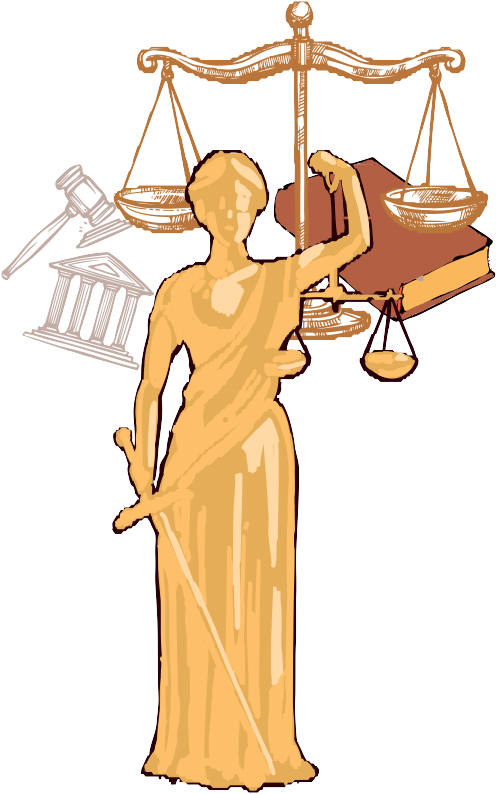 C.1  HİÇBİR  DURUMDA KISITLANAMAYACAK  VE  DURDURULAMAYACAK HAKLARKişinin din, vicdan, düşünce ve kanaat özgürlüğüne dokunulamaz.Kişinin maddî ve manevî varlığının bütünlüğüne dokunulamaz.Savaş hukukuna uygun fiiller sonucu meydana gelen ölümler dışında, kişinin yaşama hakkına dokunulamaz.Kişiye ait suç ve cezalar geriye yürütülemez.Hiç kimse suçluluğu mahkeme kararı ile sabit olununcaya kadar suçlu sayılamaz.NOTÇekirdek olan hakları dediğimiz haklar asla durdurulamaz. Bunlar;Yasama hakkıDin ve vicdan özgürlüğüKişinin maddi ve manevi bütünlüğüMasumiyet karinesiSuç ve cezanın geçmişe yürütülememesi	Görsel: Adaleti temsil eden bir elinde kılıç diğer elinde terazi tutan kadın heykeli resmi vardır.30ÖZEL EĞİTİM VE REHBERLİK HİZMETLERİGENEL MÜDÜRLÜĞÜKONU DEĞERLENDİRME TESTİAnayasal gelişmenin ilk adımı aşa- ğıdakilerden hangisiyle olmuştur?1.Meşrutiyet2.MeşrutiyetSened-i IttifakIslahat FermanıTanzimat FermanıPadişah ilk kez kanun üstünlüğü- nü aşağıdakilerden hangisiyle kabul etmiştir?Tanzimat FermanıIslahat Fermanı1.MeşrutiyetSened-i IttifakE)1921 AnayasasıEn yumuşak anayasamız aşağıda- kilerden hangisidir?A) 1921 Anayasası B)1961 AnayasasıC) 1924 Anayasası D)1982 AnayasasıE) 1876 Kanunu Esasi1982 Anayasasına göre yasama yetkisi aşağıdakilerden hangisine ve- rilmiştir?CumhurbaşkanıTürkiye Büyük Millet Meclisi’neBağımsız ve tarafsız mahkemelereMilli Güvenlik Kurulu’naCumhurbaşkanı Yardımcısı’na1982 Anayasasının hangi yıl yapı- lan değişikliği ile milletvekili sayısı 550’den 600 milletvekiline çıkarıl- mıştır?1982 Anayasasına göre milletveki- li seçilmek için en az kaç yaşını dol- durmuş olmak gerekmektedir ?A) 18            B) 20            C) 25D) 30	E) 351982 Anayasasının 2017 değişik- likleri de göz önüne alınarak genel seçimler, Cumhurbaşkanlığı seçim- leri ve yerel seçimler kaç yılda bir yapılır?A) 1     B) 2      C) 3       D) 4     E) 5Memurlara toplu sözleşme hakkı hangi yılda verilmiştir?A) 2000        B) 1995        C) 2010D) 2003	E) 1990Kamu hizmetine giren memur sta- tüsündeki bireyler kaç yılda bir mal bildiriminde bulunur?A) 1     B) 2      C) 3       D)4        E) 5Kamu Baş Denetçiliği aşağıdaki- lerden hangisine bağlıdır?A) Cumhurbaşkanı        B) MGKC) Sayıştay                   D) TBMME) HSKCevap Anahtarı31ÖZEL EĞİTİM VE REHBERLİK HİZMETLERİ GENEL MÜDÜRLÜĞÜNOTLAR32ÖZEL EĞİTİM VE REHBERLİK HİZMETLERİGENEL MÜDÜRLÜĞÜYASAMAYASAMANIN GENELLİĞİ İLKESİTBMM’nin Anayasa’ya aykırı olmamak kaydıyla her konuda ve dilediği ölçüde, istediği ayrıntıda düzenleme yapabilmesine yasamanın genelliği ilkesi denir.YASAMANIN ASLİLİĞİ (İLK ELLİĞİ) İLKESİTBMM’nin herhangi bir konu hakkında düzenleme yapabilmesi için başka bir makam, kurum veya organdan izin ve talimat almasına gerek olmadığını ifade eden ilkeye yasamanın asliliği ilkesi denir.Istisna olacak durum: OHAL Cumhurbaşkanlığı Kararnamesidir.YASAMANIN DEVREDİLEMEZLİĞİKuvvetler ayrımının sonucunda kanun koyma gücünün sadece TBMM’ye ait olmasını ifade eden ilkeye yasamanın devredilmezliği ilkesi denir.Bu ilke anayasa ile de güvence altına alınarak 7. maddede “Yasama yetkisi Türk Milleti adına TBMM’ye aittir. Bu yetki devredilemez ifadesi kullanılmıştır.Istisna olacak durum: OHAL Cumhurbaşkanlığı Kararnamesidir.YASAMANIN SÜREKLİLİĞİTBMM’nin  sahip  olduğu  yasama  yetkisinin  kesintiye  uğramama  durumuna yasamanın sürekliliği denir.Yasama Dönemi nedir?Iki genel seçim arasındaki 5 yıllık çalışma süresine yasama dönemi denir. (2017 Değişikliği)Yasama Yılı nedir?1 yıllık çalışma süresidir. (1 Ekim’de başlar 1 Temmuz’da biter)Birleşim nedir?1 günlük çalışma süresine birleşim denir.Oturum nedir?Birleşimin aralara bölünmesi ile oluşan zaman dilimine oturum denir.TÜRKİYE BÜYÜK MİLLET MECLİSİ (TBMM) KURULUŞUTürkiye Büyük Millet Meclisi genel oyla seçilen 600 milletvekilinden oluşur. 2.Yasama Yılı ve Yasama Dönemi33ÖZEL EĞİTİM VE REHBERLİK HİZMETLERİ GENEL MÜDÜRLÜĞÜYasama yılı 12 aydır.Yasama dönemi ise 5 yıldır.1982 Anayasası ilk şekline göre; 400 Milletvekili1982 Anayasası’nın 1987 değişimine göre; 450 Milletvekili1982 Anayasası’nın 1995 değişimine göre; 550 Milletvekili1982 Anayasası’nın 2017 değişimine göre; 600 MilletvekiliSEÇİM DÖNEMİTBMM seçimleri 5 yılda bir yapılır.1982 Anayasası ilk şekline göre; 5 yılda bir1982 Anayasası’nın 2007 değişimine göre; 4 yılda bir1982 Anayasası’nın 2017 değişimine göre; 5 yılda birTBMM ve Cumhurbaşkanı Seçim DönemiTBMM üye tam sayısının 3/5 (360 milletvekili) çoğunluğu seçimlerin yeni- lenmesine karar verebilir. Bu durumda TBMM ve Cumhurbaşkanlığı seçimi birlikte yapılır.Cumhurbaşkanı seçimlerin yenilenmesine karar vermesiyle TBMM ve Cum- hurbaşkanlığı seçimi birlikte yapılır.Görevdeki hükümetin gensoru ile düşmesi. (2017 Değişimi ile kaldırılmıştır)TBMM ya da Cumhurbaşkanı seçimlerin yenilenmesine karar vermesi haliyle60. günü takip eden ilk pazar günü gerçekleşir.Cumhurbaşkanı ikinci kez aday olabilir.UyarıTürkiye’de seçimler;Gizli OyAçık SayımEşit OyTek dereceli seçim ile yapılmaktadır.ERKEN SEÇİMTBMM, meclis üye tam sayısının en az üç bölü beşinin oyu ile (en az 360 milletvekili) bu süre dolmadan seçimin yenilenmesine karar verebilir.Bu durumda TBMM seçimleri Cumhurbaşkanlığı seçimleri ile birlikte yapılır. Ayrıca TBMM bu kararı Cumhurbaşkanının ikinci döneminde verirse Cum-34ÖZEL EĞİTİM VE REHBERLİK HİZMETLERİ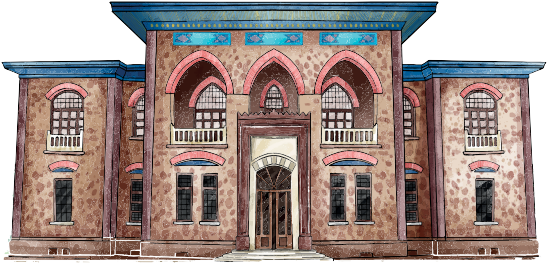 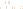 GENEL MÜDÜRLÜĞÜhurbaşkanı bir defa daha aday olabilir. Cumhurbaşkanınca verilecek karara göre de seçimler yenilenir.Görev süresi biten milletvekili yeniden seçilebilir.Yenilenmesine karar verilen Meclisin yetkileri, yeni Meclisin seçilmesine ka- dar sürer.Seçimlerin Geriye Bırakılması: Seçimler sadece savaş sebebiyle her defasında en fazla bir (1) yıl TBMM tarafından geriye bırakılabilir.SEÇİMLERE İLİŞKİN İLKELERTek dereceli seçimNispi Temsil%10 BarajıD’Hondt SistemiGeniş ÇevreListe Usulü (Seçmen kâğıtlarının eve gelmesi) Görsel:  ilk meclis resmi vardır.Seçim Çevresi: Bir ilin,Çıkaracağı milletvekili sayısı 18’e kadar ise 1 seçim çevresineÇıkaracağı milletvekili sayısı 19 - 35 arası ise 2 seçim çevresineÇıkaracağı milletvekili sayısı 36 ya varır ise 3 seçim çevresine ayrılır.Seçimlerin genel yönetimi ve denetimiSeçimlerin genel yönetimi ve denetimi yargı organlarının gözetiminde yapılır.Seçimlerle ilgili her türlü faaliyet Yüksek Seçim Kurulunun faaliyetindedir.YÜKSEK SEÇİM KURULU (YSK)Yüksek Seçim Kurulu ilk kez 1950’de kurulmuştur. Ilk defa 1961 Anayasasında yer almıştır.7 asil 4 yedek toplam 11 üyeden oluşmaktadır.6 üye Yargıtay üyelerinden5 üye Danıştay üyelerinden seçilir.Başkanlarını kendi içlerinden seçerler. Kararlarına karşı yargı yolu kapalıdır.GörevleriMilletvekillerinin  ve  Cumhurbaşkanlarının  seçim  tutanaklarını  (mazbata) düzenlemek35ÖZEL EĞİTİM VE REHBERLİK HİZMETLERİ GENEL MÜDÜRLÜĞÜ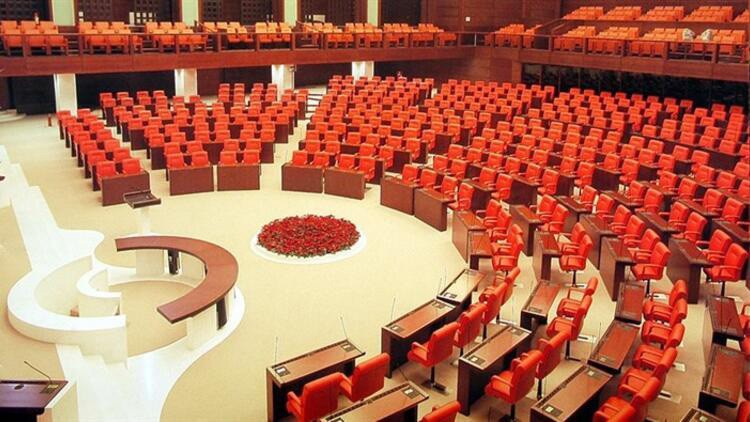 Halk oylamasına dair işleri yapmakMilletvekili adaylarının adaylıklarını kabul etmekMİLLETVEKİLLİĞİ İLE İLGİLİ BİLGİLERMİLLETVEKİLİ SEÇİLME YETERLİLİĞİTürkiye Cumhuriyeti vatandaşı olmak.18 yaşını bitirmiş olmak (2017 değişikliği)En az ilkokul mezunu olmakKamu hizmetlerinden yasaklı olmamakKısıtlı olmamakKasıtlı suçlardan 1 yıl ve daha fazlası hapis cezası olmamakAskerlikle ilişiğinin bulunmaması (2017 değişikliği)Affa uğramış olsa bile yüz kızartıcı suçlardan hüküm almamak, şartlarına sahip olanlar aday olabilir.NOTSeçilen kişi sadece seçildiği bölgeyi değil tüm ülkeyi temsil eder yani “Mil- letin Temsili” esastır.Seçim kurumlarında mazbatalarını alınca milletvekili sıfatı kazanılır. Meclis Genel Kurulunda yemin edilerek göreve başlanır.MİLLETVEKİLİ ADAYI OLMAK İÇİN GÖREVİNDEN ÇEKİLMESİ GEREKENLERHâkimler ve SavcılarSilahlı Kuvvetler MensuplarıYüksek Yargı MensuplarıYükseköğretim Kurulu üyeleriYükseköğretimdeki öğretim elemanlarıKamu kurumları ve kuruluşlarındaki memur statüsündeki görevlilerIşçi niteliğinde olmayan diğer kamu görevlileri.Hatırlatma;Hâkimler ve SavcılarSilahlı Kuvvetler MensuplarıYüksek Yargı Mensupları                                                                                                                                                                                                  Görsel:Meclisteki sandalyeleri gösteren resim vardır.Yukarıdakiler milletvekili olamasalar bile göreve dönemezler.36ÖZEL EĞİTİM VE REHBERLİK HİZMETLERİGENEL MÜDÜRLÜĞÜMİLLETVEKİLLİĞİ İLE BAĞDAŞMAYAN İŞLERKamu kurum ve kuruluşlarında, devletten yardım alan dernek ve vakıflarda çalışamazlar.Kamu ihalelerinde komisyonculuk, iş takipçiliği ve aracılık yapamazlar. Dev- letin aleyhine vekillik yapamazlar.Ticaret yaparken milletvekili sıfatını kullanamazlar.Yürütme organını teklif, imha, atama veya onamasına bağlı resmi ya da özel bir işle görevlendirilemezler.MİLLETVEKİLLERİNİN BAĞIŞIKLIKLARIYasama SorumsuzluğuBir  vekilin  meclis  çalışmalarındaki  söz  ve  düşüncelerinden  dolayı  sorumlu olmamasıdır.Mutlak olup kaldırılamaz.Ömür boyu devam eder. (vekillik bitse de sürer)Hukuki ve ceza davalarından korur.Vekil olmayan bakanlara da verilir.NOTDokunulmazlık kaldırılsa da milletvekilliği düşmez, dokunulmazlığı kaldıran vekil 7 gün içinde Anayasa mahkemesine başvurabilir. AYM’ de 15 gün içinde cevap vermelidir.Dokunulmazlığın Korumadığı Durumlar;Ağır Cezayı gerektiren suçüstü hallerSoruşturmasına seçimden önce başlamak şartıyla Anayasanın 14. maddesindeki suçlar.Yasama DokunulmazlığıSeçimlerden önce veya sonra suç işlediği iddiası ile bir milletvekilinin tutulamama- sı, alıkonamaması, sorgulanamaması ve yargılanamaması.Cumhurbaşkanı yardımcıları ve bakanlar görevleri ile ilgili olmayan suçlarda yasa- ma dokunulmazlığından yararlanır. (2017 değişikliği)İLLETVEKİLLİĞİNİN DÜŞMESİ1.KendiliğindenÖlümCumhurbaşkanı seçilmek37ÖZEL EĞİTİM VE REHBERLİK HİZMETLERİ GENEL MÜDÜRLÜĞÜBakan olmasıKısıtlanması (Mahkeme Kararı)Kesin hüküm giymesi (Mahkeme Kararı)NOTTBMM kararıyla milletvekilliği düşen milletvekili 7 gün içinde Anayasa Mah- kemesine iptal davası açabilir.Bir kimsenin Cumhurbaşkanı tarafından bakan olarak atanması durumun- da milletvekilliğini doğrudan düşürür.TBMM KararıylaMilletvekilliğinden istifa: TBMM Başkanlık Divanı tespit ettikten sonra TBMM Genel Kurulunca karar verilir.Milletvekilinin Meclis çalışmalarına 1 ay içinde toplam 5 birleşim günü katılma- ması: TBMM Genel Kurulunun salt çoğunluğuyla karar verilir.Milletvekilinin üyelikle bağdaşmayan bir iş üstlenirse: TBMM Genel Kurulu- nun salt çoğunluğunun gizli oyuyla karar verilir.NOTMilletvekilliğinin düşmediği haller;Partisinden istifa etmeDokunulmazlığın kaldırılmasıPartisinin kapatılmasına neden olmak (2010)TBMM’NİN TOPLANMA, ARA VERME VE TATİL DÖNEMLERİToplanmaTBMM, her yıl Ekim ayının ilk günü kendiliğinden toplanır.TatilMeclis, bir yasama yılında en fazla 3 ay tatil yapabilir.Ara VermeTBMM bir yasama yılında Meclis Genel Kurulunun kararı ile 15 günü geçme- mek kaydıyla ara verebilir.Toplantıya ÇağırmaTatil ve ara verme dönemlerinde;38ÖZEL EĞİTİM VE REHBERLİK HİZMETLERİGENEL MÜDÜRLÜĞÜCumhurbaşkanı ve TBMM Başkanı Meclisi doğrudan toplantıya çağırabilir. Meclis üye tam sayısının 1/5 kadar milletvekili, TBMM Başkanından isteyerek meclisi toplantıya çağırabilirler.PARLEMENTO KARARLARIMeclisin kanun dışındaki bütün işlemleri parlamento kararlarıdır.Resmi gazetede yayınlanır ama Cumhurbaşkanı onayına gerek yoktur.Yasama dokunulmazlığının kaldırılması,TBMM üyeliğinin düşürülmesi,Yasama meclisi iç tüzükleri, Yargı denetimine tabidir. Parlamento kararları şunlardır;TBMM IçtüzüğüYasama dokunulmazlığının kaldırılmasıMilletvekilliği düşürülmesi kararıTBMM ve Cumhurbaşkanı seçimlerinin yenilenmesi kararıCumhurbaşkanı yardımcıları veya bakanların Yüce Divana sevk kararlarıGenel görüşme açılması kararı, Meclis araştırması açılması kararı, savaş ilanı kararıMeclisin tatile girmesi kararıCumhurbaşkanı  yardımcıları  ve  bakanlar  hakkında  meclis  soruşturması açılmasıOlağanüstü hal durumunun onayı ve uzatılması kararıTürk  Silahlı  Kuvvetlerin  yurtdışına  gönderimi  ya  da  yabancı  kuvvetlerin ülkede bulunmasına izin vermeRTÜK üyeleri seçimiSayıştay üye ve başkanının seçimiTBMM Başkanı seçimiKamu baş denetçisinin seçilmesi (2010 Değişimi)Anayasa mahkemesine 3 üye seçilmesi (2010 Değişimi)HSK’ ya 7 üye seçimi (2017 Değişimi)TBMM’NİN GÖREV VE YETKİLERİKanunları  koymak,  değiştirmek,  kaldırmak,  savaş  ilan  edilmesine  karar vermek, para basılmasına karar vermekMilletlerarası antlaşmaların onaylanmasını uygun bulma39ÖZEL EĞİTİM VE REHBERLİK HİZMETLERİ GENEL MÜDÜRLÜĞÜGenel ve özel af ilanına karar vermeCumhurbaşkanı  ve  yardımcılarını  veya  bakanların  Yüce  Divana  sevk kararlarıTBMM Başkanını seçme RTÜK üyeleri seçimiSayıştay üye ve başkanının seçimiKamu baş denetçisinin seçilmesi (2010 Değişikliği)Anayasa mahkemesine 3 üye seçilmesi (2010 Değişikliği)Türk Silahlı Kuvvetlerinin yurtdışına gönderilmesi ya da yabancı kuvvetlerin ülkede bulunmasına izin vermeHSK’ ya 7 üye seçimi (2017 Değişimi)Olağanüstü hal durumunun onayı ve uzatılması kararıBütçe ve kesin hesap kanunlarını görüşme ve kabul etmeTBMM ve Cumhurbaşkanlığı seçimlerinin yenilenmesine karar vermeÖzel Nitelikli Kanunlar Nelerdir?Bütçe KanunuMilletlerarası antlaşmaları uygun bulmaKesin Hesap KanunuGenel ve özel af kanunlarıİ. TBMM BAŞKANLIK DİVANIBirimleriMeclis Başkanı, Başkan Vekilleri, Kâtip Üyeler, Idare AmirleriÖzellikleriBaşkanlık Divanına meclisteki siyasi parti grupları üyeleri oranında katılır.Siyasi parti grupları meclis başkanlığına aday gösterilemez.TBMM Başkanlık divanı için bir yasama dönemi içerisinde iki defa seçim yapılır.Ilk seçimlerin görev süresi iki yıldır.Ikinci devre seçilenler ise o yasama döneminin sonuna kadar devam eder. (2010 Değişikliği)Meclis başkanı seçimleri 4 turda gizli oy ile yapılır.TBMM’nin toplandığı günden itibaren 5 gün içerisinde TBMM başkan aday- ları başkanlık divanına bildirilir. Başkan seçimi aday gösterme süresi bitimin- den sonra 5 gün içinde tamamlanır.40ÖZEL EĞİTİM VE REHBERLİK HİZMETLERİGENEL MÜDÜRLÜĞÜTBMM BAŞKANI SEÇİMİTUR SEÇIMTBMM üye tam sayısının 2/3’ü sağlanamazsa 2. tura geçilir.TUR SEÇIMTBMM üye tam sayısının 2/3’ü sağlanamazsa 3. tura geçilir.TUR SEÇIMTBMM üye tam sayısının salt çoğunluğu sağlanamazsa 4. tura geçilir.4. tura 3. turda en fazla oy alan 2 aday kalır.TBMM üye tam sayısının 2/3’ü sağlanamazsa 3. tura geçilir.En fazla oy alan aday seçilir.K.1. TBMM Başkanı Görev Ve YetkileriMeclis toplantılarına başkanlık etmek ve meclisi temsil etmek.Meclisi tatil veya ara verme sırasında doğrudan veya meclis üyelerinin 1/5’inin (120 Milletvekili) yazılı başvurusuyla meclisi toplamak.Tutanak dergisi ve tutanak özetinin düzenlemesini denetlemek.NOTTBMM Başkanı milletvekili olmak zorundadır.2017 Değişikliği ile TBMM Başkanı’nın Cumhurbaşkanını temsil etme yet- kisi kaldırılmıştır. Bu Yetki Cumhurbaşkanı Yardımcılarına aittir.TBMM’DE NİTELİKLİ ÇOĞUNLUK DURUMLARITBMM’nin toplantı yeter sayısı 1/3’ tür200 MilletvekiliTBMM’nin karar yeter sayısı toplantıya katılanların salt çoğunluğudur. TBMM üye tam sayısının 1/4’ünün bir fazlasından az olamaz. (Basit çoğunluk)TBMM’nin 1/5’ inin isteği ile TBMM Başkanı tarafındanolağanüstü bir toplantıya çağrılmasıTBMM’nin salt çoğunluğuTBMM’nin genel ve özel af ilan kararı TBMM üye tam sayısının 3/5’idir.Cumhurbaşkanının ve Cumhurbaşkanı yardımclarının ve bakanların yüce divana sevki için TBMM üye tam sayısının 2/3’nün gizli oyu gerekir.151 Milletvekili120 Milletvekili301 Milletvekili360 Milletvekili400 Milletvekili41ÖZEL EĞİTİM VE REHBERLİK HİZMETLERİ GENEL MÜDÜRLÜĞÜAnayasanın değiştirilmesi; TBMM üye tam sayısının 3/5’i veya 2/3’ü ileGenel ve özel af ilanı; TBMM üye tam sayısının 3/5’i ile gerçekleşir.NOTOrman Suçları af kapsamı dışındadır.Cumhurbaşkanının ve Cumhurbaşkanı yardımcılarının ve bakanların yüce divana sevki;TBMM üye tam sayısının 2/3’ü (2017 Değişikliği)Meclis Başkanı seçimi; ilk iki turda TBMM üye tam sayısının 2/3’ü, üçüncü turda TBMM üye tam sayısının salt çoğunluğuKamu Baş denetçisinin seçimi; ilk iki turda TBMM üye tam sayısının 2/3’ü, üçüncü turda TBMM üye tam sayısının salt çoğunluğuAnayasa Mahkemesine üye seçimi; ilk turda TBMM üye tam sayısının 2/3’ü, ikinci turda TBMM üye tam sayısının salt çoğunluğuMilletvekilinin devamsızlık nedeniyle düşürülmesi; TBMM üye tam sayısının salt çoğunluğuTBMM’DEKİ OYLAMA USULLLERİİşaretleÜyelerin el kaldırması ya da ayağa kalkması şeklinde yapılır.AçıkÜzerinde milletvekillerinin ad soyadlarının olduğu oy pusulasının kutuya atılması, elektronik ortamda, adı okunan milletvekilinin kabul, çekimser, ret kelimesini yüksek sesle söylemesi şeklinde yapılır.GizliÜzerinde hiçbir işaret bulunmayan yuvarlakların kutuya atılmasıyla yapılır.M.3. A Gizli Oylama İle Yapılan İşlemlerAnayasa değişikliklerinin maddelerinin veya tümünün kabul edilmesiCumhurbaşkanının, yardımcıların ya da bakanların yüce divana sevki içinMeclis Başkanının seçimiMilletvekilliğinin düşürülmesiAnayasa mahkemesine üye seçimiKamu Baş Denetçisinin seçimiSayıştay başkanı ve üyelerinin seçimi42ÖZEL EĞİTİM VE REHBERLİK HİZMETLERİGENEL MÜDÜRLÜĞÜTBMM’NİN BİLGİ EDİNME VE DENETİM YOLLARIYazılı SoruMilletvekilleri tarafından “Cumhurbaşkanı Yardımcıları” veya “bakanlara” soru sorulmasıdır.Soru on beş (15 gün) içinde cevaplandırılır.Genel GörüşmeToplumu ve devlet faaliyetlerini ilgilendiren belli bir konunun, TBMM Genel Kurulunda görüşülmesidir.Cumhurbaşkanı, siyasi parti grupları veya en az 20 milletvekili tarafından önerge ile istenir.N.3 Meclis AraştırmasıBelli bir konuda bilgi edinmek için mecliste oluşturulan komisyon aracılığı ile yapılan incelemeden ibarettir.Cumhurbaşkanı, en az 20 milletvekili tarafından veya  siyasi parti grupları önerge ile istenir.N.4. Meclis SoruşturmasıCumhurbaşkanı Yardımcıları veya bakanların görevleri ile ilgili işlediği suçlar- da cezai sorumluluklarının araştırılmasıdır.Teklif: Meclis üye tam sayısının yarısından bir fazlasının oyu ile teklif yapılır. (en az 301 milletvekilinin oyu ile)TBMM en geç 1 ay içinde konuyu görüşür.Soruşturma Açılması: Meclis üye tam sayısının 3/5’inin oyu ile soruşturma açılır. (en az 360 milletvekilinin oyu ile)Soruşturmanın tamamlanması sonrasında “Meclis üye tam sayısının 2/3’ünün oyu (en az 400 milletvekili)” ile Cumhurbaşkanı Yardımcıları veya bakanlar hakkında Yüce Divana sevk kararı verebilir.NOTYüce Divan yargılaması 3 ay içinde tamamlanır. Cumhurbaşkanı Yardım- cıları veya bakanlar seçilmeye engel bir suçtan hüküm giyerlerse görevleri sona erer. 2017 Değişikliği ile Yazılı Soru gelmiştir. Gensoru kaldırılmıştır.KANUNLARIN HAZIRLANMASITeklifBir kanunun TBMM’de görüşülebilmesi için kanun teklifi TBMM’ye sunulması gereklidir.Kanun teklifi milletvekilleri tarafından hazırlanır.43ÖZEL EĞİTİM VE REHBERLİK HİZMETLERİ GENEL MÜDÜRLÜĞÜMeclis komisyonunda görüşülen kanun teklifi TBMM’ye sunulur.Meclis KomisyonuTeklif meclisin ilgili komisyonunda görüşülür. Görüşme sonrasında oylanarak TBMM’ye sunulur.TBMM’de OylanmasıTBMM’ nde görüşülerek meclis üye tam sayısının ( 1/4 )’nün 1 fazlasının oyu ile(151) kabul edilen kanunlar Cumhurbaşkanının onayına sunulur.NOTTBMM’nde yeterli oy oranı alamayan kanunlar KADÜK olur. Kanunların yargısal denetimini Anayasa Mahkemesi yapar. Yargısal denetimi olmayan tek kanun İnkılap kanunlarıdır.Yayımlanmış olan bir kanun, metninde ne zaman yürürlüğe gireceği göste- rilmemişse Resmi Gazetede yayımını izleyen günden başlamak üzere 45 gün sonra yürürlüğe girer.CumhurbaşkanıCumhurbaşkanı kanunları 15 gün içinde imzalayabilir ve resmi gazetede yayım- layabilir.Cumhurbaşkanı kanunları isterse 15 gün içinde bir daha görüşülmek üzere TBMM’ne geri gönderebilir.Cumhurbaşkanı kanunları ancak bir defa veto edebilir. Ikinci defa TBMM’nde üye tam sayısının yarısından bir fazlasının oyu ile (en az 301 milletvekili) kabul edilen kanunları imzalamak zorundadır.Cumhurbaşkanının veto edemediği tek kanun “Bütçe Kanunu “dur.BÜTÇE KANUNU HAKKINDA BİLİNMESİ GEREKENLERCumhurbaşkanı bütçe kanunu teklifini, mali yılbaşının 75 gün öncesinden TBMM’ye sunar (2017 Değişikliği)Bütçe kanunu teklifi 55 gün Bütçe Komisyonunda incelenir.Zamanında  yürürlüğe  konulamayan  bütçe  kanunu  yerine  geçici  bütçe kanunu çıkarılır.Kabul edilen teklif 20 gün TBMM Genel Kurulunda görüşülür.44ÖZEL EĞİTİM VE REHBERLİK HİZMETLERİGENEL MÜDÜRLÜĞÜMİLLETLERARASI ANTLAŞMALARIN ONAYLANMASININ UYGUN BULMATBMM tarafından uygun bulunan Milletlerarası Antlaşmalar Kanun hükmünde sayılır.Cumhurbaşkanı tarafından onaylanırlar.Aykırılık söz konusu ise Anayasa Mahkemesine başvuruda bulunulamaz.ANAYASANIN DEĞİŞTİRİLMESİTeklifTBMM üye tam sayısının en az 1/3’ü (200 Milletvekili) tarafından yazılı teklifi ile olur.GörüşmeAnayasanın değiştirilmesi teklifi en az 2 kez görüşülür.Karar Ve OnayDeğiştirme teklifi kabulü TBMM üye tam sayısının en az 3/5’inin (360 Milletvekili) gizli oyu ile olur.Anayasa değişikliği TBMM üye tam sayısının 3/5’i (360) ve üzeri 2/3 (400) az bir çoğunlukla kabul edilirse Cumhurbaşkanı ya TBMM’ye geri gönderir ya da halkoyuna sunar.A Cumhurbaşkanı Anayasa Değişikliğini TBMM’ye Gönderirse YapılacaklarTBMM geri gönderilen kanunu TBMM üye tam sayısının en az 3/5’i (360) ve üzeri 2/3 (400) az bir çoğunlukla AYNEN kabul edilirse Cumhurbaşkanı bu ka- nunu halkoyuna sunmak zorundadır.TBMM geri gönderilen kanunu TBMM üye tam sayısının en az 2/3 (400) ço- ğunlukla AYNEN kabul edilirse Cumhurbaşkanı bu kanunu ya onaylar ya da halkoyuna sunabilir45ÖZEL EĞİTİM VE REHBERLİK HİZMETLERİ GENEL MÜDÜRLÜĞÜKONU DEĞERLENDİRME TESTİAşağıdakilerden hangisi yasama- nın ilkeleri arasında yer almaz?Aslilik ilkesiDevredilmezlikSüreklilik ilkesiGenellik ilkesiObjektiflik ilkesiMeclis başkanlığı seçimi en fazla kaç turlu yapılır?A) 1      B) 2       C) 3      D) 4       E) 5Meclis tatil veya ara vermede iken TBMM Başkanı en az kaç milletve- kilinin yazılı teklifi üzerine meclisi toplantıya çağırır?A)110    B)120  C)151  D)200     E)301TBMM Bir yasama yılında en çok kaç ay tatil yapar ve her defasında kaç gün ara verebilir?3 ay - 10 gün2 ay - 15 gün3 ay - 15 gün4 ay - 20 gün3 ay - 7 gün5.1982 Anayasasına göre milletvekili seçilmek için en az kaç yaşını dol- durmuş olmak gereklidir?A) 18              B) 20                C )25D) 30	E) 356.1982 Anayasasına göre aşağıda- kilerden hangisi milletvekili seçilme şartları arasında yer almaz?A)T.C vatandaşı olmakB)18 yaşını doldurmuş olmakAskerlikle ilişiği bulunmamakEn az ilkokul mezunu olmakDaha önce milletvekilliği yapmış olmak1982 Anayasasının hangi yıl yapılan değişikliği ile milletvekili sayısı 550’den 600 milletvekiline çıkarılmıştır?198719952007201020171982 Anayasasına göre yasama yetkisi aşağıdakilerden hangisine verilmiştir?CumhurbaşkanıTürkiye Büyük Millet Meclisi’neBağımsız ve tarafsız mahkemelereMilli Güvenlik Kurulu’naCumhurbaşkanı Yardımcısı’naCevap AnahtarıE                    5) AD                    6) EB                    7) EC                    8) B46ÖZEL EĞİTİM VE REHBERLİK HİZMETLERİGENEL MÜDÜRLÜĞÜNOTLAR47ÖZEL EĞİTİM VE REHBERLİK HİZMETLERİ GENEL MÜDÜRLÜĞÜNOTLAR48ÖZEL EĞİTİM VE REHBERLİK HİZMETLERİGENEL MÜDÜRLÜĞÜYÜRÜTMEYürütme yetkisi CUMHURBAŞKANINA aittir.(2017 Değişikliğiyle Bakanlar Kurulu kaldırılmıştır.)CUMHURBAŞKANI SEÇİLME YETERLİLİKLERİTürkiye Cumhuriyeti vatandaşı olmak 2.Kırk (40) yaşını doldurmuş olmak 3.En az yükseköğrenim görmüş olmak.TBMM üyesi (milletvekili) olmak veya milletvekili seçilme yeterliliklerine sahip olmak.NOTCumhurbaşkanı seçilen kişi;TBMM üyeliği sona erer.Partisiyle ilişiği kesilmez (2017 Değişikliği)CUMHURBAŞKANLIĞINA ADAY GÖSTERMESiyasi parti grupları aday gösterebilir. (2017 Anayasa Değişikliği)En son yapılan genel seçimlerde toplam geçerli oyların tek başına ya da birlikte en az %5’ini almış olan siyasi partiler aday gösterebilir.En az 100 bin Seçmenin imzasıyla aday gösterebilir.NOTTBMM’de grubu bulunan siyasi partiler; Grup kararı ile TBMM’deki diğer partiler; Tüzüklerinde gösterilen yetkili organların kararı ile gösterebilir.CUMHURBAŞKANI SEÇİMİHalk tarafından seçilirGörev süresi 5+5 yıldır.Cumhurbaşkanlığı ve TBMM seçimleri ile birlikte yapılır.Cumhurbaşkanlığı makamının herhangi bir nedenden boşalması halinde 45 gün içerisinde Cumhurbaşkanlığı seçimi yapılır. Genel seçimlere 1 yıldan daha az süre kalmışsa TBMM seçimleri Cumhurbaşkanlığı seçimi ile birlikte yapılır.49ÖZEL EĞİTİM VE REHBERLİK HİZMETLERİ GENEL MÜDÜRLÜĞÜ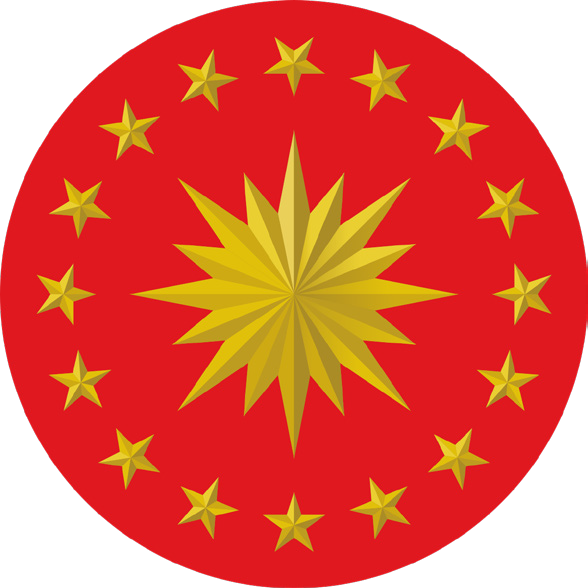 Bir kimse en fazla iki kez seçilebilir. Ancak Cumhurbaşkanı ikinci döneminde TBMM tarafından seçimlerin yenilenmesine karar verildiyse tekrar aday gös- terilir. (2017 Değişimi)Bir kimse hem cumhurbaşkanı adayı hem de milletvekili adayı olamaz (2017 Değişimi)Seçim iki turla yapılır.Genel oyla yapılacak seçimde geçerli oyların salt çoğunluğunu alan aday Cumhur- başkanı seçilir.Genel oylamada salt çoğunluk sağlanamazsa bu oylamayı izleyen ikinci Pazar günü ikinci oylama yapılır.TURGeçerli oyların yarısından bir fazlasını alan seçilir bu oyu alan olmazsa 2. tura geçilir.TUREn fazla oyu alan iki aday katılır. Oyların çoğunu alan seçilir.NOT2. tura kalan adaylardan biri çeşitli nedenlerden dolayı çekilirse 1. turdaki oy oranlarına göre sıradaki aday 2. tura geçer.Son tura tek aday kalmışsa seçim referandum şeklinde olur.Yeni Cumhurbaşkanı görevine başlayana kadar süresi dolan devam eder.CUMHURBAŞKANI GÖREV VE YETKİLERİD.1. YASAMA GÖREVLERİY- Yasaları yayınlamak - veto etmekA- Anayasa değişikliğini halkoyuna sunmak S- Seçimleri yenilemekA- Anayasa mahkemesine iptal davası açmak M- Meclisi toplantıya çağırmakA- Açılış konuşması yapmak (isterse)YARGI GÖREVLERİHSYK’ nın 4 üyesini seçmek    Anayasa Mahkemesinin 12 üyesini seçmek	Görsel: Cumhurbaşkanlığı arması resmi vardır.50ÖZEL EĞİTİM VE REHBERLİK HİZMETLERİGENEL MÜDÜRLÜĞÜYargıtay Cumhuriyet Başsavcısını ve Başsavcı vekilini seçmek Danıştay’ın 1/4 üyesini seçmekYÜRÜTME GÖREVLERİBakanları atamak - görevden almak.Genelkurmay Başkanını atamak (Doğrudan)Rektörleri atamakDDK başkan ve üyelerini seçmekYÖK üyelerini seçmekÖzel af ilan etmekOHAL ilan etmekMilli Güvenlik Kuruluna (MGK) başkanlık etmekMilletler arası antlaşmaları onaylamak.CUMHURBAŞKANININ TEK BAŞINA YAPTIĞI İŞLEMLERKanunları tekrar görüşülmek üzere TBMM’ye göndermek.TBMM’de açılış konuşmasını yapmakTBMM’yi gerekli olan hallerde toplantıya çağırmakTSK adına Başkomutanlığı temsil etmekCumhurbaşkanı yardımcılarını atamakBakanları atamakGenelkurmay Başkanını atamakDevlet Denetleme Kurulu başkan ve üyelerini seçmekMGK’yı toplantıya çağırmak ve başkanlık etmekTBMM seçimlerinin yenilenmesine karar vermekYüksek yargı organlarına üye seçmek ( HSK, Anayasa Mahkemesine)Anayasa Mahkemesine iptal davası açmakCumhurbaşkanlığı kararnamesi çıkarmakAnayasa değişikliğini halkoyuna sunmakBAŞKOMUTANLIK VE GENELKURMAY BAŞKANLIĞIBaşkomutanlık, Cumhurbaşkanınca temsil edilir.Genelkurmay Başkanı, Cumhurbaşkanı tarafından atanır. (2017 Değişikliği)Millî güvenliğin sağlanması ve silahlı kuvvetlerin yurdu savunmaya hazırlan- masında, TBMM’ye karşı Cumhurbaşkanı sorumludur. (2017 Değişikliği)51ÖZEL EĞİTİM VE REHBERLİK HİZMETLERİ GENEL MÜDÜRLÜĞÜCUMHURBAŞKANLIĞI KARARNAMESİCumhurbaşkanı,  Yürütme  yetkisine  ilişkin  konularda  Cumhurbaşkanlığı kararnamesi çıkarabilir.Anayasada yer alan temel haklar, kişi hakları ve ödevleri, siyasi haklar ve ödevleri Cumhurbaşkanlığı Kararnamesi ile düzeltilemez.Anayasada kanunla düzenlenmesi öngörülen konularda çıkarılamaz.Kanunda açıkça düzenlenen konularda çıkartılamaz.Cumhurbaşkanlığı Kararnamesi ile kanunlarda farklı hükümler bulunması halinde kanunlar geçerlidir.TBMM aynı konuda kanun çıkarması halinde Cumhurbaşkanlığı kanunna- mesi hükümsüz olur.Cumhurbaşkanı kanunların uygulanmasını sağlamak üzere ve bunlara aykırı olmamak şartıyla yönetmelikler çıkarabilir.Kararnameler ve yönetmelikler yayımdan sonraki bir tarih belirtilmemişse Resmi Gazetede yayımlandıkları gün yürürlüğe girer.Cumhurbaşkanlığı Kararnamesi İle Yapılan İşlemlerBakanları atamakGenelkurmay başkanını atamakVali ve Büyükelçileri atamakKararnameleri imzalamakYönetmelikleri onaylamakOHAL ilan etmekYENİ ANAYASADA HÜKÜMETİN KURULMASI24  Haziran  seçimlerinden  sonra  Cumhurbaşkanlığı  Hükümet  sisteminde güvenoyu kaldırılmıştır.Artık Cumhurbaşkanının Kabine Listesini onaylamasıyla güvenoyuna gerek kalmadan Hükümet kurulacaktır.Hükümetin düşmesi de Cumhurbaşkanının bütçe kanununu onaylamaması neticesinde gerçekleşir.Seçimlerden sonra kaldırılan diğer mekanizma da Gensoru uygulamasıdır.Bakanlar kurulu ve Başbakanın kaldırılmasıyla bu uygulama da tamamen sona ermiştir.Bir  bakan ya  da  vekil  hakkında  Meclis  araştırması  ya  da  soruşturması verilebilir.52ÖZEL EĞİTİM VE REHBERLİK HİZMETLERİGENEL MÜDÜRLÜĞÜYeni anayasada artık bakanların sorumluluğu tamamen Cumhurbaşkanına bağlanmıştır. Değişmeyen durum Bakanların Hiyerarşik Amiri Cumhurbaşka- nıdır. Böylece yeni anayasada yürütme mekanizması tek başına oldu.NOTIzinli bir bakana ancak bir bakan vekillik edebilir. Bir bakan birden fazla bakana vekillik edemez.Herhangi bir nedenle boş olan bakanlığa en geç 15 gün içinde atama ya- pılır.D.8. CUMHURBAŞKANINA VEKÂLETCumhurbaşkanının yurt dışına çıkma veya hastalanması gibi nedenlerden geçici olarak görevinden ayrılması halinde, Cumhurbaşkanı Yardımcısı Cumhurbaşkanına vekâlet eder ve Cumhurbaşkanına ait yetkileri kullanır.NOTÜlke içindeki gezi ve görev süresinin dolması vekâleti gerektirmez. Görev süresi dolan Cumhurbaşkanı yerine yenisi seçilinceye kadar görevinde kal- maya devam eder.CUMHURBAŞKANININ TARAFSIZLIĞIMeclise karşı tarafsız ve sorumsuzdur. Bir kişi Cumhurbaşkanı seçilirse varsa vekilliği düşer.CUMHURBAŞKANININ CEZAİ SORUMLULUĞUCumhurbaşkanı  suç  işlediği  iddiasıyla  TBMM  üye  tam  sayısının  salt çoğunluğunun kararıyla soruşturma açılması istenir.En geç 1 ay içerisinde görüşülür ve üye tam sayısının 3/5’inin gizli oyuyla soruşturma açılmasına karar verilir.Soruşturma  kararı  verilmesi  halinde  15  kişilik  bir  komisyon  tarafından soruşturma yapılır.Komisyon raporunu 2 ay içinde TBMM Başkanlığına sunar.Rapor TBMM Başkanlığında 10 gün içinde genel kurulda görüşür.TBMM üye tamsayısının 2/3’ünün (400 Milletvekili) gizli oyuyla Yüce Divana Sevk kararı çıkabilir.Yüce Divan yargılamasını 3 ay içinde tamamlar.Yüce Divanda seçilmeye engel bir suç işlendiği ortaya çıkarsa Cumhurbaş- kanının görevi son bulur.53ÖZEL EĞİTİM VE REHBERLİK HİZMETLERİ GENEL MÜDÜRLÜĞÜVLET DENETLEME KURULU (DDK)Idarenin  hukuka  uygun  çalışmasını  ve  geliştirilmesini  sağlamak  amacıyla Cumhurbaşkanlığına bağlı olarak kurulmuştur.Özellikleri;Ilk kez 1982 Anayasasında yer alır.Üyeleri ve başkanı Cumhurbaşkanı seçer9 üyeden oluşur. DDK Başkanı’nın görev süresi 2 yıldır.Inceleme-araştırma-denetleme yapar.Cumhurbaşkanının isteğiyle çalışır.Kararları gizli ama bağlayıcı değildir.Işleyişi, üyelerin görev süresi Cumhurbaşkanlığı kararnamesiyle düzenlenir.MİLLÎ GÜVENLİK KURULU (MGK)MGK, olağan olarak iki ayda bir Cumhurbaşkanının başkanlığında toplanır.Özellikleri;Ilk kez 1961 Anayasasında geçmektedir.Başkanı Cumhurbaşkanıdır. Olmadığı zaman Cumhurbaşkanı Yardımcıları başkanlığında toplanır (2017 Değişikliği)2 ayda bir toplanır.Kararları tavsiye niteliğindedir.Gündemi Genelkurmay Başkanı ve Cumhurbaşkanı Yardımcıları tavsiyeleri ile Cumhurbaşkanınca belirlenir.Gündeme göre dışarıdan üye alınabilir.ÜyeleriSivil OlanlarAdalet Bakanı (2001’den itibaren)Milli Savunma BakanıDışişleri BakanıIçişleri BakanıCumhurbaşkanı Yardımcıları (2017 Değişikliği)Milli Eğitim Bakanı (2018’de Eklendi)Asker OlanlarGenelkurmay BaşkanıKara Kuvvetleri KomutanıDeniz Kuvvetleri KomutanıHava Kuvvetleri Komutanı54ÖZEL EĞİTİM VE REHBERLİK HİZMETLERİGENEL MÜDÜRLÜĞÜOLAĞANÜSTÜ HAL YÖNETİMİÖzellikleri;OHAL ilan etme yetkisi Cumhurbaşkanına aittir.OHAL  kararları  Resmi  Gazetede  yayımlanır.  Kararın  verildiği  aynı  gün TBMM’nin onayına sunulur.TBMM tatilde ise toplantıya çağrılır.OHAL süresi 6 ayı geçmemek üzere çıkarılır.Bu süre Cumhurbaşkanının talebi üzerine TBMM her defasında 4 ayı geçme- mek üzere OHAL süresini uzatabilir.Savaş durumunda bu 4 aylık süre aranmaz.OHAL SEBEPLERİSavaş hali ya da baş gösterecek durumun oluşması.Seferberlik, AyaklanmaVatan veya Cumhuriyete karşı kuvvetli ve eylemli bir kalkışmaÜlkenin  ve  milletin  bölünmez  bütünlüğünü  içten  ve  dıştan  tehlikeye düşürecek durumların oluşması.Anayasal düzeni ya da temel hak ve hürriyetleri ortadan kaldırmaya yönelik yaygın şiddet hareketlerinin ortaya çıkmasıKamu düzeninin ciddi şekilde bozulması.Ağır ekonomik bunalımTehlikeli salgın hastalıklarTabii afetNOTSıkı yönetim kaldırılmıştır. (2017 Değişikliği Ile)OHAL yetkisi Cumhurbaşkanına verildi. (2017 Değişikliği ile getirildi) Cumhurbaşkanına kanunların uygulanmasını sağlamak üzere ve bunlara aykırıolmamak şartıyla yönetmelik çıkarma yetkisi verildi. (2017 Değişikliği ile getirildi)Bakanlıkların kurulması, kaldırılması, görev ve yetkileri, teşkilat yapısı ile merkez ve taşra teşkilatının yapısı 2017 Değişikliği ile Cumhurbaşkanlığı Ka- rarnamesiyle düzenlenir. (2017 Değişikliği ile getirildi)Kamu Tüzel Kişilikleri Kanunla ya da Cumhurbaşkanlığı kararnamesiyle kurulur. (2017 Değişikliği ile getirildi)Merkez Bankası Başkanını ve üyelerini Cumhurbaşkanının ataması. (2017 değişikliği ile getirildi)55ÖZEL EĞİTİM VE REHBERLİK HİZMETLERİ GENEL MÜDÜRLÜĞÜKONU DEĞERLENDİRME TESTİ1.1982 Anayasasına göre yürütme yetkisi ve görevi aşağıdakilerden hangisine verilmiştir?Cumhurbaşkanı- Bakanlar KuruluTBMMCumhurbaşkanıBakanlar KuruluBağımsız ve Tarafsız mahkemelerdeAşağıdakilerden hangisi Cumhur- başkanı seçilme şartları arasında yer almaz?Türkiye Cumhuriyeti vatandaşı olmak40 yaşını doldurmuş olmakYükseköğrenim mezunu olmakMilletvekili olmakMilletvekili seçilme şartlarını taşımak1982 Anayasasına Cumhurbaşkanı görev süresi kaç yıldır?A) 4     B) 5      C) 6       D) 7     E) 81982 Anayasasına göre Cumhur- başkanını kim seçer?TBMMHalkMeclis BaşkanıBakanlar KuruluE- HSKCumhurbaşkanlığı makamının her- hangi Bir sebepten dolayı boşalması durumun Cumhurbaşkanına aşağıda- kilerden hangisi vekâlet eder?TBMM BaşkanıCumhurbaşkanı YardımcısıAdalet bakanıMeclis başkanvekiliBaşbakan1982 Anayasasına göre Cumhur- başkanı seçilebilmek için kaç yaşını doldurmuş olmak lazım?A)18     B) 2     C) 30    D) 40    E) 451982 Anayasasına göre bir kimse en fazla kaç kez Cumhurbaşkanı seçi- lebilir?A) 1      B) 2       C) 3      D) 4     E) 5Genelkurmay başkanının ataması- nı aşağıdakilerden hangisi yapar?Milli savunma bakanıAdalet bakanıCumhurbaşkanı yardımcısıCumhurbaşkanıBakanlar KuruluDevlet Denetleme Kurulu üye ve başkanları aşağıdakilerden hangisi tarafından atanır?TBMMCumhurbaşkanı YardımcısıCumhurbaşkanıMeclis BaşkanıIçişleri BakanıAşağıdakilerden hangisi Cumhur- başkanının görevleri arasında yer al- maz?Kanunları yayımlamakÜst kademe yöneticilerini atamakAnayasa Mahkemesine 12 üye atamakTürk Silahlı Kuvvetlerinin kullanılma- sına karar vermekBütçeyi görüşüp kabul etmekCevap Anahtarı1) C      2) E      3) B    4) B      5) D6) B      7) B      8) D    9) C     10) E56ÖZEL EĞİTİM VE REHBERLİK HİZMETLERİGENEL MÜDÜRLÜĞÜNOTLAR57ÖZEL EĞİTİM VE REHBERLİK HİZMETLERİ GENEL MÜDÜRLÜĞÜNOTLAR58ÖZEL EĞİTİM VE REHBERLİK HİZMETLERİGENEL MÜDÜRLÜĞÜYARGI1982 Anayasasına göre, yargı yetkisi Türk Milleti adına bağımsız ve tarafsız mah- kemelere verilmiştir. (2017 Değişikliği)Mahkemelerin BağımsızlığıHâkimler görevlerinde bağımsızdır.Anayasa ve kanuna uygun olarak vicdani kanaatle karar verir.Hiçbir kurum veya kişi hâkimlere genelge gönderemez, talimat veremez, tavsiye de bulunamaz .Görülmek olan bir dava ile ilgili Mecliste görüşme yapılamaz.Yasama ve yürütme Yargı kararlarına uymak zorundadır.Yargı kararlarının uygulanmasının geciktirilmesi söz konusu olamaz.Hâkimlik TeminatıHâkim ve Savcılar görevden alınamaz (azledilemez)Kendileri istemedikçe 65 yaştan önce emekli edilemez.Mali teminatlarından yoksun bırakılamaz.Idari görevlere atanamazlarBir mahkemenin kanunla kaldırılması üzerine aylık ödenek ve diğer özlük haklarından mahrum bırakılamazlar.Idari yönden Adalet Bakanlığına bağlıdırlar.NOTMahkemelerin  kuruluşu,  görev  ve  yetkileri,  işleyişi  ve  yargılama  usulleri kanunla düzenlenir.Disiplin mahkemeleri dışında askeri mahkemeler kurulamaz. Savaş hallerinde kurulabilir. (2017 Değişikliği)ARGI YOLU KAPALI İŞLEMLERCumhurbaşkanının resen yaptıkları (2017 Değişikliği)YSK KararlarıHSK’ nın işten çıkarma hariç tüm kararları(2010)YAŞ’ ın terfi ve emekliye ayırma kararları (2010)Kamu Görevlileri Hakem Kurulu Kararları (2010)Parlamento Kararları59ÖZEL EĞİTİM VE REHBERLİK HİZMETLERİ GENEL MÜDÜRLÜĞÜ3 tane istisna vardır. Bunlar yargıya gider.-Iç Tüzük-Dokunulmazlığın Kaldırılması-Vekilliğin DüşürülmesiNOTCumhurbaşkanlığı OHAL KararnamesiMilletlerarası antlaşmalarTSK’nın disiplin kararlarıInkılap kanunları; Beynelmilel erkânın kabulü, Kılık kıyafet kanunu, Medeni Kanun, Şapka Kanunu, Soyadı Kanunu, Yeni Türk Harfleri, Tevhidi Tedrisat, Tekke ve zaviyelerANAYASADA DÜZENLENEN YARGI KURULUŞLARIAnayasa Mahkemesi (1961)Yargıtay (1868)Danıştay (1868)Askeri Yargıtay (kaldırıldı)Askeri Yüksek Idare Mahkemesi (kaldırıldı)Uyuşmazlık Mahkemesi (1945)Sayıştay (1862)Hâkimler ve Savcılar Kurulu (1982) (adı değiştirildi)Yüksek Seçim Kurulu (1950)C.YÜKSEK MAHKEMELERANAYASA MAHKEMESİ YARGITAY DANIŞTAY UYUŞMAZLIK MAHKEMESİNOTAskeri  Yüksek  Idare  Mahkemesi, Askeri  Yargıtay  ve Askeri  Mahkemeler kaldırılarak askeri yargı koluna son verildi.Askeri Yüksek Idare Mahkemesi ve Askeri Yargıtay’ın kaldırılmasıyla yüksek mahkeme sayısı 4’e düşmüştür.Uyuşmazlık Mahkemesi tanımında yer alan ‘askeri’ ifadesi çıkarıldı.Askeri Yüksek Idare Mahkemesi, Askeri Yargıtay’ın kaldırılmasıyla birlikte 17 üyeden oluşan Anayasa Mahkemesi üye sayısı 15’e düşmüştür.HSK, YSK, Sayıştay Yüksek Mahkeme değildir.60ÖZEL EĞİTİM VE REHBERLİK HİZMETLERİ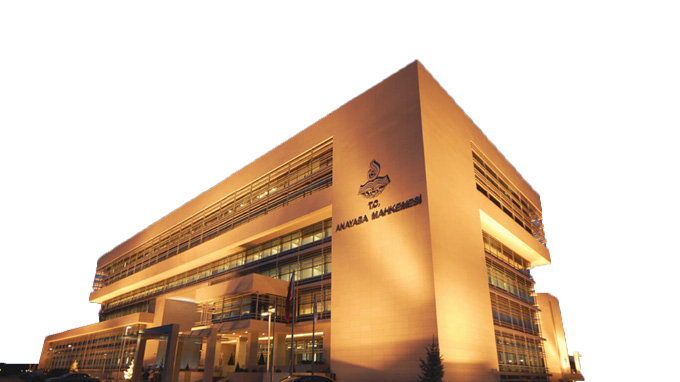 GENEL MÜDÜRLÜĞÜANAYASA MAHKEMESİKURULUŞUAnayasa Mahkemesi ilk kez 1961 Anayasasıyla birlikte kurulmuştur.Anayasa Mahkemesi 15 üyeden oluşur. (2017 Değişimi)3 üyesini TBMM,12 üyesini ise Cumhurbaşkanı seçer. (2017 Değişimi) TBMM’ nin Seçtiği Üyeler2 üye Sayıştay’dan.1 üye baro başkanlarının serbest avukatlar arasından gösterecekleri 3 aday içinden yapacakları gizli oyla.Cumhurbaşkanı’nın Seçtiği Üyeler3 üye Yargıtay2 üye Danıştay3 üye Yükseköğretim Kurulunun kendi üyesi olmayan yükseköğretim kurumla- rının hukuk, iktisat ve siyasal bilimler dallarında görev yapan öğretim üyelerin- den üçer aday içinden.4 üye üst kademe yöneticileri, Serbest Avukatlar, Birinci sınıf Hâkim ve Savcı- lar, En az 5 yıl raportörlük yapmış Anayasa Mahkemesi raportörleri arasından seçer.NOTCumhurbaşkanının Anayasa Mahkemesine doğrudan seçtiği üyeler şunlardır;Üst kademe yöneticileri,Serbest Avukatlar,Birinci sınıf Hâkim ve Savcılar,Anayasa Mahkemesi raportörleri.ANAYASA MAHKEMESİ ÜYESİ SEÇİLEBİLMEK İÇİN ARANAN KOŞULLARYükseköğretim  kurumları  öğretim  üyelerinin  profesör  ve  doçent  unvanı kazanmış olması.Avukatların en az 20 yıl fiilen çalışmış olması.45 yaşını doldurmuş olmak.Üst kademe yöneticilerin yükseköğretim görmüş ve en az 20 yıl çalışmış olması.61ÖZEL EĞİTİM VE REHBERLİK HİZMETLERİ GENEL MÜDÜRLÜĞÜBirinci sınıf hâkim ve savcıların adaylık dâhil en az 20 yıl kamu hizmetinde bulunması.Anayasa Mahkemesi raportörlerinin en az 5 yıl meslekte yer almış olması.GÖREV SÜRELERİAnayasa Mahkemesi üyelerinin görev süresi 12 yıldır. Görev süresi dolan üyeler yeniden seçilemezler.Anayasa Mahkemesi başkan ve başkan vekili Anayasa Mahkemesi üyele- rinden yine Anayasa Mahkemesi üyeleri tarafından 4 yıllığına seçilir. Görev süresi bitenler yeniden seçilebilir.Anayasa Mahkemesi üyeleri 65 yaşını doldurması halinde emekliye ayrılırlar.ÇALIŞMA VE YARGILAMA USULÜKendi iç tüzüğüne göre çalışır.1 Genel Kurul ve 2 daire’den oluşur.Kararlarını genellikle salt çoğunlukla alır.Daireler 4 üyeyle toplanır.Genel Kurul 10 üyeyle toplanır. (2017 Değişikliği)NOTAnayasa değişikliği iptali ve parti kapatma kararını vermesi için toplanmış üyelerin 2/3 oyuna ihtiyaç vardır.Kararları kesindir.Iptal kararları gerekçeli olmak zorundadır. Geriye yürütülmez.Yüce divan kararlarına karşı yeniden inceleme istenebilir. Genel kurulun yeni- den inceleme sonucunda verdiği karar kesindir.Kararları Resmi Gazetede yayınlanır.Daireler (Bölümler);Bireysel başvurulara Bakar (2010)-Temel hak ve özgürlüklerin - Insan hakları sözleşmesi kapsamındakilerin ihlali nedeniyle açılır.Genel Kurul;-Siyasi parti kapatma davaları (2/3 çoğunluk)-Anayasa değişikliği (2/3 çoğunluk)-Itiraz davaları- Yüce Divan davalarını görüşür.62ÖZEL EĞİTİM VE REHBERLİK HİZMETLERİGENEL MÜDÜRLÜĞÜANAYASA MAHKEMESİ GÖREVLERİKanunların, Cumhurbaşkanlığı kararnamelerinin ve TBMM Içtüzüğünün Anayasaya “şekil ve esas bakımlarından” uygunluğunu denetler.Anayasa değişikliklerine ilişkin kanunları ise “sadece şekil bakımından” inceler ve denetler.Bazı kişileri Yüce Divan sıfatı ile yargılamak.Uyuşmazlık Mahkemesinin başkanını seçmek.Anayasada güvence altına alınmış temel hak ve özgürlüklerinden, Avrupa Insan Hakları Sözleşmesi kapsamındaki herhangi birinin kamu gücü tarafından, ihlal edildiği iddiasıyla yapılan “bireysel başvuruları” inceler ve karara bağlar.UyarıAnayasa Mahkemesine bireysel başvuruda bulunabilmek için olağan kanun yollarının tüketilmiş olması şarttır.Siyasi partilerin kapatma davasına bakmak, kapatma kararını vermek veya ha- zine yardımından mahrum bırakma cezası vermek ve partilerin mali denetimini yapmak.Partisinin temelli kapatılmasına söz ve eylemleri ile neden olan parti üyelerine siyasi yasaklama cezası vermek.Milletvekillerinin, dokunulmazlığının kaldırılması ve milletvekilliğinin düşürülme- sine karşı yapılan itirazları incelemek ve karara bağlamak.ANAYASA MAHKEMESİ YÜCE DİVANDA YARGILANABİLECEK KİŞİLERYargı MensuplarıAnayasa Mahkemesi Başkan ve üyeleriYargıtay Başkan ve üyeleriDanıştay Başkan ve üyeleriCumhuriyet Başsavcılarını, Cumhuriyet Başsavcı VekiliHâkimler ve Savcılar Yüksek Kurulu Başkan ve üyeleriSayıştay Başkan ve üyeleriSiyasilerCumhurbaşkanıCumhurbaşkanı YardımcılarıBakanlarTBMM BaşkanıTsk MensuplarıGenelkurmay BaşkanıKara, Deniz ve Hava Kuvvetleri Komutanı63ÖZEL EĞİTİM VE REHBERLİK HİZMETLERİ GENEL MÜDÜRLÜĞÜNOT2017 Değişikliği ile Cumhurbaşkanı Yardımcıları eklenmiştir.2017 Değişikliği ile Askeri Yargıtay, AYIM Başkan ve üyeleri ile Jandarma Ge- nel Komutanı Yüce Divanda yargılanma onayı çıkartılmıştır.ANAYASAYA UYGUNLUK DENETİMİAnayasa Mahkemesi;Anayasa değişiklikleriKanunlarıCumhurbaşkanlığı kararnameleriniTBMM Içtüzüğünü denetleyebilir.Somut Norm Denetimi (İtiraz Davası)Somut norm denetimi, diğer adıyla itiraz davasıdır. Bir mahkemede görülmek- te olan davanın karara bağlanmasında, o davada kullanılacak hukuk normu- nun anayasa uygun olup olmamasına bağlı olması halinde yapılan denetim- dir.Anayasa Mahkemesi, işin kendisine gelişinden başlamak üzere 5 ay içinde ka- rarını verir. Bu süre içinde Anayasa Mahkemesi tarafından karar verilmezse mahkeme davayı yürürlükteki kanun hükümlerine göre sonuçlandırır.Soyut Norm Denetimi (İptal Davası)Soyut norm denetimi, diğer adıyla iptal davasıdır. Cumhurbaşkanı ve Milletve- killerinin Anayasa Mahkemesine başvurmalarıdır.Anayasa Mahkemesine iptal davası açabilecekler;CumhurbaşkanıTBMM üye tamsayısının en az 1/5’iTBMM’de en fazla üyeye sahip iki siyasi parti grubuDANIŞTAY (İDARE)ÖzelliğiDanıştay, idarî mahkemelerce verilen hüküm ve kararların ve son inceleme merciidir.Danıştay, belli bazı davalara da ilk derece mahkemesi olarak bakar.64ÖZEL EĞİTİM VE REHBERLİK HİZMETLERİGENEL MÜDÜRLÜĞÜÜYE ve BAŞKAN SEÇİMİDanıştay üyelerinin dörtte biri (1/4) Cumhurbaşkanı tarafından, dörtte üçü (3/4), Hâkimler ve Savcılar Yüksek Kurulu tarafından seçilir.Danıştay Başkanı, başkanvekilleri, Başsavcısı ve daire başkanları Danıştay üyelerinden yine Danıştay üyeleri tarafından gizli oyla dört (4) yıl için seçilirler; süresi bitenler yeniden seçilebilirler.GÖREVLERİIdari davaları görmek,Cumhurbaşkanı ve bakanlıklarca çıkartılmış “yönetmelikleri” incelemek,Kamu kurumları arasındaki idarî uyuşmazlıkları çözmek,Kamu hizmetleri ile ilgili imtiyaz şartlaşma ve sözleşmeleri hakkında “iki (2) ay içinde” düşüncesini bildirmek.İdari Yargıdaki MahkemelerDanıştay, Idare Mahkemesi, Vergi Mahkemesi, Bölge Idare MahkemesiYARGITAY (ADLİ)ÖzelliğiYargıtay, adliye mahkemelerince verilen karar ve hükümlerin son inceleme merciidir.Yargıtay, belli davalara da ilk ve son derece mahkemesi olarak bakar.Üye Ve Başkan SeçimiYargıtay üyelerinin tamamı, Hâkimler ve Savcılar Kurulunca (HSK) üye tam- sayısının salt çoğunluğu ile ve gizli oyla seçilir.Uyarı: Cumhurbaşkanı üye seçmez.Yargıtay Başkanı, başkanvekilleri ve daire başkanları Yargıtay üyelerinden yine Yargıtay üyeleri tarafından gizli oyla dört (4) yıl için seçilirler; süresi bi- tenler yeniden seçilebilirler.Yargıtay Cumhuriyet BaşsavcısıYargıtay Cumhuriyet Başsavcısı ve Cumhuriyet Başsavcı Vekili, Yargıtay Genel Kurulunun kendi üyeleri arasından Cumhurbaşkanı tarafından dört (4) yıl için seçilirler. Süresi bitenler yeniden seçilebilirler.Yargıtayın Alt MahkemeleriCeza YargısındaSulh Ceza (2014 de kaldırıldı/Sadece Hâkimliği kaldı)Ağır Ceza65ÖZEL EĞİTİM VE REHBERLİK HİZMETLERİ GENEL MÜDÜRLÜĞÜAsliye CezaHukuk YargısındaSulh HukukAsliye Hukuk (Gaiplik Kaza-ı Rüşt, Boşanma, Kamulaştırma bedeline itiraz)Asliye Ticaret MahkemesiUYUŞMAZLIK MAHKEMESİÖzelliğiAdlî ve idarî yargı mercileri arasındaki görev ve hüküm uyuşmazlıklarını kesin ola- rak çözümlemeye yetkili mahkemedir.Üye ve Başkan SeçimiUyuşmazlık Mahkemesi 1 başkan ile 12 asıl, 12 yedek üyeden kurulur.Üyeleri, Yargıtay ve Danıştay, tarafından seçilir.Başkanı,  Anayasa  Mahkemesi  üyelerinden  yine  Anayasa  Mahkemesi tarafından seçilir. (4 Yıllığına)NOTDiğer  mahkemelerle,  Anayasa  Mahkemesi  arasındaki  görev  ve  hüküm uyuşmazlıklarında, Anayasa Mahkemesinin kararı esas alınır.Sayıştay  ile  Danıştay  arasındaki  görev  ve  hüküm  uyuşmazlıklarında  ise Danıştay’ın kararı esas alınır.SAYIŞTAY (MALİ)GörevleriMerkezî yönetim bütçesi kapsamındaki kamu idareleri ile sosyal güvenlik kurumlarının bütün gelir ve giderleri ile mallarını Türkiye Büyük Millet Meclisi adına denetler ve sorumluların hesap ve işlemlerini kesin hükme bağlar.Mahallî idarelerin hesap ve işlemlerinin denetimi ve kesin hükme bağlanması Sayıştay tarafından yapılır.Sayıştay’ın kararlarına karşı idarî yargı yoluna başvurulamaz.Üye Ve Başkan SeçimiSayıştay Başkanı ve üyelerinin tamamı TBMM tarafından seçilir.Sayıştay Başkan ve üyeleri azlolunamaz. Kendileri istemedikçe “altmış beş(65) yaşından önce” emekliye ayrılamaz.66ÖZEL EĞİTİM VE REHBERLİK HİZMETLERİ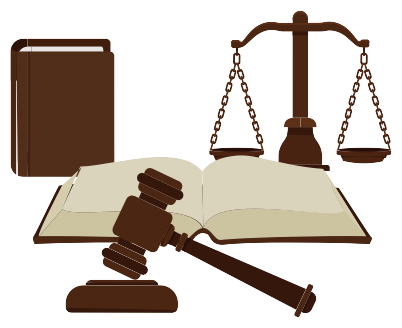 GENEL MÜDÜRLÜĞÜNOTSayıştay yüksek mahkeme değildir. Sayıştay üyeleri TBMM tarafından seçilir. Danıştay ve Sayıştay uyuşmazlığında Danıştay’ın kararları esas alınır.Siyasi partilerin mali denetimini Sayıştay değil Anayasa Mahkemesi yapar. Sayıştay’dan sadece yardım alır.HÂKİMLER VE SAVCILAR KURULU (HSK)KuruluşuHSK 13 üyeden oluşur. Bu üyelerin dağılımı şöyledir;TBMM Genel Kurulu tarafından 7 üyeCumhurbaşkanı tarafından 4 üyeAdalet BakanıAdalet Bakan YardımcısıHSK bir genel kurul, iki daireden oluşur.HSK üyeleri görev süresi dört yıldır ‘4 yıl’                                                                                                           Görsel:  Terazi, anayasa, hakim tokmağı resmi vardır.HSK üyeleri görev süresi dolmasından 30 gün önce üyelik seçimine gidilir.HSK yargı organı olmamasına karşın Anayasanın yargı bölümünde düzen- lenmiştir.Kararları idari karar niteliğindedir.Meslekten çıkarma kararları hariç, diğer kararlarına karşı yargı yolu kapalıdır.Genel kurula bağlı genel sekreterlik makamı vardır.Görev Ve YetkileriAdli ve Idari yargının hâkim ve savcılarını mesleğe kabul eder.Tayin ve nakil işlemlerine bakar.Meslekte kalmaları uygun olmayanlar için disiplin cezası verir.Gerekli görürse meslekten çıkarır.Adalet Bakanlığının bir mahkemenin kaldırılması veya yargı çevresinin değiş- tirilmesi konularındaki teklifini karara bağlar.Danıştay üyelerinin 3/4’ünü seçer.Yargıtay üyelerinin tamamını seçer.67ÖZEL EĞİTİM VE REHBERLİK HİZMETLERİ GENEL MÜDÜRLÜĞÜKONU DEĞERLENDİRME TESTİ1982 Anayasasına göre yargı yetkisi aşağıdakilerden hangisine verilmiştir?TBMMCumhurbaşkanıAnayasa MahkemesiHSKBağımsız ve tarafsız mahkemelereAskeri YargıtayAskeri Yüksek Idare Mahkemesi III-Yargıtay1982 Anayasasının 2017 değişik- liği ile yukarda verilen mahkemeler- den hangileri kaldırılmıştır?A) I    B) II    C) III    D) I-II    E) I-II-IIIAnayasa mahkemesi ilk kez hangi anayasa ile kurulmuştur?A) 1876            B) 1921          C) 1924D) 1961            E) 19821982 Anayasasına göre aşağıdaki- lerden hangisi Yüce Divanda yargıla- nanlar arasında yer almaz?CumhurbaşkanıCumhurbaşkanı YardımcısıJandarma Genel KomutanıBakanlarAdalet Bakanı Yardımcısı1982 Anayasasına göre siyasi par- tilerin mali denetimini yapan ve siya- si partilerin kapatılma davasına aşa- ğıda verilen mahkemelerden hangisi bakmaktadır?A) Danıştay  B) Yargıtay   C) SayıştayD- HSK         E- Anayasa Mahkemesi6.1982 Anayasasına göre Hâkimler Savcılar Kurulu kaç üyeden oluşur?A) 11   B) 13   C) 15   D) 22    E) 121982 Anayasasına göre Sayıştay Başkan ve üyelerini aşağıdakiler- den hangisi seçer?CumhurbaşkanıTBMMHSKDanıştayYargıtayI- KanunII-Anayasa Değişiklikleri III-Yönetmelik1982 Anayasasına göre Anayasa Mahkemesi hangilerini şekil ve esas yönünden denetler?IIIIIII-III-II-IIICEVAP ANAHTARIE                      5) ED                      6) BD                      7) BC                      8) D68ÖZEL EĞİTİM VE REHBERLİK HİZMETLERİGENEL MÜDÜRLÜĞÜNOTLAR69ÖZEL EĞİTİM VE REHBERLİK HİZMETLERİ GENEL MÜDÜRLÜĞÜNOTLAR70ÖZEL EĞİTİM VE REHBERLİK HİZMETLERİGENEL MÜDÜRLÜĞÜİDARE HUKUKU (İDARİ TEŞKİLAT)İDARE HUKUKUDevlet idaresi ile bireyler arasındaki ilişkileri düzenleyen kamu hukuku dalıdır.İDARE HUKUKUNUN ÖZELLİKLERİGenç bir hukuk dalıdır.Tedvin edilmemiştir (Tek kitap olarak kanunlaşmamıştır)Içtihatlara dayanır (Idari yargının verdiği kararlarla oluşturulmuş)Uyuşmazlıkları idari yargıda çözülür.Kamu yararı düşüncesi hâkimdir.Statü hukukudur. (Önceden belirlenmiş statüler yani genel hukuki durumlar vardır)Dinamiktir. (Değişen koşullara uyarlanır)Tek taraflıdır.BağımsızdırİDARE HUKUKUNUN KAYNAKLARIAnayasaKanunCumhurbaşkanı kararnameleriMilletlerarası antlaşmalarYönetmeliklerTeamül ve uygulamalarIçtihat ve doktrinNOTKaynaklar arasında KHK ve Tüzük yoktur.İDARİ KAMU HİZMETLERİNİN İLKELERİEşitlikDüzenlilikSüreklilikDeğişkenlikNesnellikBedelsizlik (Rüşveti önleyen maddedir.)71ÖZEL EĞİTİM VE REHBERLİK HİZMETLERİ GENEL MÜDÜRLÜĞÜİDARİ FONKSİYONDevletin toplumsal ihtiyaçları karşılamak için yürüttüğü faaliyetlerdir.ÖzellikleriKamu gücü kullanılarak yerine getirilir.Amaç kamu yararını gerçekleştirmektir.Konusunu kamu hizmetleri oluşturur.Idari işlemlerle yerine getirilir.Süreklidir.Kendiliğinden harekete geçer.Bireylerle bağlantılıdır.GENEL İDARE KOLLUK MAKAMLARIBakanlarIçişleri BakanıValiKaymakamBucak MüdürüNOTKolluk kuvvetleri: Polis, jandarma, bekçi, zabıta, özel güvenlik, köy korucuları.Jandarma iç güvenliğin sağlanmasında Içişleri Bakanlığına bağlıdır.Köy korucuları kaymakamlığa bağlıdır.MIT Cumhurbaşkanlığına bağlandı ve siyasi kolluktur.İDARİ KARARLARIN ÖZELLİKLERİTek Yanlılık ve IcrailikYargısal Denetime Tabi OlmaHukuka Uygunluk Karinesinden YararlanmaIdare hukukunda işlemler genellikle tek yanlıdır. Taraflar arasında eşitlik yoktur. Örnek: Bir kimsenin taşınmaz mallarının kamulaştırılması.İDARENİN (YÜRÜTMENİN) DÜZENLEYİCİ İŞLEMLERİCumhurbaşkanlığı KararnamesiKanun Hükmünde Kararname (Kaldırıldı)Tüzük (Kaldırıldı)72ÖZEL EĞİTİM VE REHBERLİK HİZMETLERİGENEL MÜDÜRLÜĞÜYönetmelikAdsız Düzenleyici Işlemler: Genelge - Tebliğ - Yönerge, Sirkü, Müşterek KararnameYönetmelikÇıkarma Yetkisi: Cumhurbaşkanlığı, bakanlıklar ve kamu tüzelkişileri, tarafından çıkarılır.Konusu: Kendi görev alanlarını ilgilendiren kanunların uygulanmasını göstermek yada emrettiği işleri belirtmek ve Cumhurbaşkanlığı Kararnamelerinin uygulanma- sını göstermektir.Yargısal Denetimi: Cumhurbaşkanlığı ve bakanlıklar tarafından çıkarılan yönet- melikler Danıştay; kamu tüzelkişileri tarafından çıkarılan yönetmelikler Bölge idare mahkemeleri tarafından incelenir.Yürürlüğe Girmesi: Hangi yönetmeliklerin Resmî Gazetede yayımlanacağı kanun- da belirtilir.Kamu Düzeninin ÖgeleriGüvenlikSağlıkDirlikEsenlikİDARENİN MAL EDİNME YOLLARIKAMULAŞTIRMA (İSTİMLAK)Kararı: Devlet ve kamu tüzel kişileriAmaç: Kamu YararıKonusu: Özel mülkiyette bulunan taşınmaz malların tamamı veya bir kısmıBedeli: Gerçek karşılığı üzerinden peşin ve nakden ödenir.NOTAncak, tarım reformunun uygulanması, büyük enerji ve sulama projeleri ile iskân projelerinin gerçekleştirilmesi, yeni ormanların yetiştirilmesi, kıyıların korunması ve turizm amacıyla kamulaştırılan toprakların bedellerinin ödenme şekli kanunla gösterilir. Kanunun taksitle ödemeyi öngörebileceği bu hallerde, taksitlendirme süresi “beş (5) yılı” aşamaz; bu takdirde taksitler eşit olarak ödenir.73ÖZEL EĞİTİM VE REHBERLİK HİZMETLERİ GENEL MÜDÜRLÜĞÜDEVLETLEŞTİRMEKararı: Kanunla belirlenen gerçek veya devlet tüzel kişileriAmaç: Kamu yararıKonusu: Kamu hizmeti niteliği taşıyan özel teşebbüse ait taşınır ve taşınmazlarBedeli: Gerçek karşılığı üzerinden beş yılı aşmayan eşit taksitlerle ödenir.MAL YÜKÜMLÜLÜĞÜ (İSTİMVAL)Kararı: Sadece Olağanüstü Hallerde CumhurbaşkanıAmaç: Kamu yararı ve güvenliğiKonusu: Özele ait taşınırlarBedeli: Kişiye bedel ödenmez ancak zararı karşılanır.GEÇİCİ İŞGALKamu yararına yönelik bir faaliyet için özel mülkiyette bulunan bir taşınmaza geçici olarak el konmasıdır. Örnek: Bayındırlık faaliyeti için devletin arsaya el koyması.SATIN ALMAİDARE HUKUKUNA HÂKİM İLKELERIdarenin kanuniliği ilkesiMerkezi idare ilkesiYerinden yönetim ilkesiIdarenin bütünlüğü ilkesi (hiyerarşi ve idari vesayet)Yetki genişliği ilkesiKamu tüzel kişiliği ilkesiKamu HizmetiKanunsuz emirİDARENİN KANUNİLİĞİ BÜTÜNLÜĞÜ VE KAMU TÜZELKİŞİLİĞİIdare, kuruluş ve görevleriyle bir bütündür ve ‘kanunla’ düzenlenir. Bu bütün- lük ‘hiyerarşi’ ve ‘idari vesayetle’ sağlanır.Idarenin  kuruluş  ve  görevleri,  merkezden  yönetim  ve  yerinden  yönetim esaslarına dayanır.Kamu tüzel kişiliği, kanunla veya Cumhurbaşkanlığı kararnamesiyle kurulur. Yerinden yönetim kuruluşlarının kamu tüzel kişiliği bulunur.YARGI YOLUIdarenin her türlü eylem ve işlemlerine karşı yargı yolu açıktır.74ÖZEL EĞİTİM VE REHBERLİK HİZMETLERİGENEL MÜDÜRLÜĞÜYargıya Kapalı Idari Işlemler;Yüksek Askerî Şûranın kararları (Ancak, Yüksek Askerî Şûranın terfi iş- lemleri ile kadrosuzluk nedeniyle emekliye ayırma hariç)Hâkimler ve Savcılar Kurulu kararlarıOHAL Cumhurbaşkanı Kararnameleri (2017 Değişiklik)Yüksek Seçim Kurulu kararlarıYüksek Hakem Kurulu KararlarıIdarî işlemlere karşı açılacak davalarda süre, ‘yazılı bildirim tarihinden’ başlar.Yürütmenin Durdurulması Kararı: Idarî işlemin uygulanması halinde telafisi güç veya imkânsız zararların doğması ve idarî işlemin açıkça hukuka aykırı olması şartlarının birlikte gerçekleşmesi durumunda gerekçe gösterilerek yürüt- menin durdurulmasına karar verilebilir.Idare, kendi eylem ve işlemlerinden doğan zararı ödemekle yükümlüdür.İDARENİN BÜTÜNLÜĞÜHİYERARŞİIdari bütünlüğün ‘ast - üst’ veya ‘emir komuta’ ile sağlanmasını ifade eder.Başkent teşkilatı ile taşra arasında ve her kurumun kendi içindeki bütünlüğü “hiyerarşi” ile sağlanır.ÖrnekVali - Kaymakam (Il idaresi - ilçe idaresi) Içişleri Bakanı - Vali (Bakanlık- Il idaresi) Rektör – DekanİDARİ VESAYETIdari kuruluşların özerkliğini sağlamak amacıyla sadece denetime tabii olma- sını ifade eder.Anayasanın 124. Maddesi doğrultusunda Merkezî idare, Mahallî (yerel) ida- reler üzerinde, idarî vesayet yetkisine sahiptir.Anayasanın 124. Maddesinin dışında kanunlarda Merkezi Idarenin, Yerinden Idareler üzerinde idarî vesayet yetkisine sahip olduğu ifade edilmiştir.75ÖZEL EĞİTİM VE REHBERLİK HİZMETLERİ GENEL MÜDÜRLÜĞÜÖrnekVali - Belediye başkanı (Il idaresi - Belediye idaresi) Kaymakam - Muhtar (Ilçe idaresi - Köy idaresi) Içişleri bakanlığı - Il özel idaresiKAMU HİZMETİKamu hizmetlerinin gerektirdiği aslî ve sürekli görevler, memurlar ve diğer kamu görevlileri eliyle yürütülmektedir.Memurların ve diğer kamu görevlilerinin nitelikleri, atanmaları, görev ve yet- kileri, hakları ve yükümlülükleri, aylık ve ödenekleri ve diğer özlük işleri kanunla düzenlenir.Malî ve sosyal haklara ilişkin toplu sözleşme hükümleri bulunur.Memurlar ve diğer kamu görevlileri Anayasa ve kanunlara sadık kalarak faaliyette bulunmakla yükümlüdürler. Aksi durumda disiplin cezası verilebilir.Memurlar ve diğer kamu görevlileri hakkında işledikleri iddia edilen suçlar- dan ötürü ceza kovuşturması açılması, kanunun gösterdiği idarî merciin iznine bağlıdır.KANUNSUZ EMİRKamu hizmetlerinde herhangi bir sıfat ve suretle çalışmakta olan kimse, üstün- den aldığı emri, yönetmelik, cumhurbaşkanlığı kararnamesi, kanun veya Anayasa hükümlerine aykırı görürse, yerine getirmez ve bu aykırılığı o emri verene bildirir. Ancak, üstü emrinde ısrar eder ve bu emrini yazı ile yenilerse, emir yerine getirilir; bu halde, emri yerine getiren sorumlu olmaz.Konusu suç teşkil eden emir, hiçbir suretle yerine getirilmez; yerine getiren kimse sorumluluktan kurtulamaz.YETKİ GENİŞLİĞİMerkezden yönetim ilkesinin sakıncalarını ortadan kaldırmak için konulmuş bir önlemdir.Yetki genişliği taşra örgütlerinden sadece illerde uygulanır. Buna göre il idaresinin başı olan vali merkeze danışmadan merkez adına kendiliğinden karar alıp uygulamaktadır.ÖRNEK Valinin kar tatili vermesi.İDARESİNİN GÖREVLERİMilli Güvenliği sağlamak76ÖZEL EĞİTİM VE REHBERLİK HİZMETLERİ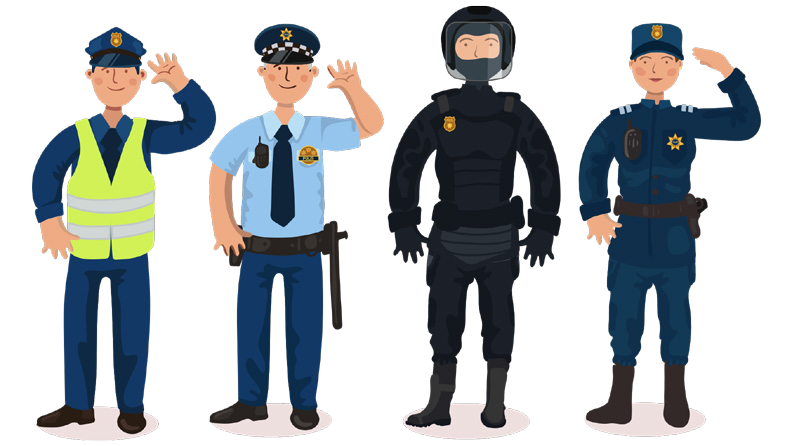 GENEL MÜDÜRLÜĞÜÖzendirme ve Teşvik Faaliyetleri yapmakPlanlama YapmakIç Düzen (Öz Yönetim) FaaliyetiKamu Hizmetlerini sağlamakKolluk Faaliyetlerini sağlamakNOTMilli Güvenliği Sağlamak; Anayasaya göre millî güvenliği sağlamak ve Silah- lı Kuvvetlerin yurt savunmasına hazırlanmasından TBMM’ye karşı, Cumhur- başkanı Kurulu sorumludur. (2017 Değişikliği)Idarenin kamuya yönelik olmayan tek faaliyeti Iç Düzen (Öz Yönetim) Faali- yetidir.KOLLUKIdarenin kamu düzenini korumak amacıyla yaptığı faaliyetlere denir.KOLLUK TÜRLERİADLİ KOLLUKKamu düzeni bozulduktan sonra harekete geçen suç faillerini ve delilleri araştıran ve bunları adli makamlara teslim eden kolluk türüdür. Bu yönüyle ‘bastırıcı kolluk’ olarak adlandırılır.Cumhuriyet savcısı, emrindeki adli kolluk görevlileri ile bu araştırmaları yapabilir.Adli kolluk adli makamların emrinde çalışır ve tam teşekküllü karakollarda adli kolluk bulunur.Tam teşekküllü polis karakolunun olmadığı yerlerde adli kolluğun görevi idari kollukça yerine getirilir.İDARİ KOLLUKKamu düzeni bozulmadan önce faaliyet gösteren ve kamu düzeninin bozulmaması için gerekli tedbirleri alan kolluk türüdür. Önleyici kolluk olarak da adlandırılır.2 kısıma ayrılır;Genel idari kollukÖzel idari kollukİDARENİN YÖNETİM ŞEKİLLERİMERKEZDEN YÖNETİMDevletin topluma sunacağı hizmetlerin başkent adı verilen merkezden (tek el- den) yürütülmesidir.Başkent ve Taşra Teşkilatı olmak üzere ikiye ayrılır.                                                                                                                Görsel:  selam duran asker, polis resimleri vardır.77ÖZEL EĞİTİM VE REHBERLİK HİZMETLERİ GENEL MÜDÜRLÜĞÜİlkeleriDevlet Tüzel kişiliği vardır.Karar alma ve uygulama yetkisi getirilmesidir.Idari hizmetler ve kaynaklar merkezde toplanmıştır.Hizmetler için gerekli gelir ve giderler merkezileştirilmiştir.Bir taşra teşkilatı vardır.(Il Genel Idaresi + Ilçe Idaresi+ Bölgesel Kuruluşlar)YERİNDEN YÖNETİMHizmetlerin tek elden değil de merkezi yönetim içinde yer almayan kamu tüzel kişileri tarafından yerine getirilmesidir.Yerel ve Hizmet Yerinden olmak üzere ikiye ayrılır.İlkeleriÖzerktirler (Yönetim ve mali açıdan serbestçe hareket edebilir)Bağımsız değildirler(Genel idarenin denetimi altındadırlar)Kendilerine özgü bütçesi vardır.Kendi organları eliyle görevlerini yürütürler.Yönetimde birliği sağlamak için genel idarenin vesayet denetimi altındadır.Kamu tüzel kişilikleri olduğu için yönetmelik çıkarabilirler.MERKEZDEN YÖNETİMYararlarıGüçlü bir devlet yönetimi oluşur.Hizmetlerin yürütülmesi için gerekli olan uzman ve mali imkânlar daha kolay sağlanır.Daha az harcama ile daha akılcı planlı hizmetler sunulur.Tek tip hizmetler sunulur.Hizmetlerin eşit düzeyde dağılması sağlanır.SakıncalarıBürokrasi ve kırtasiyeciliği artırır. Hizmetler yerelin ihtiyacını karşılayamayabilir.Demokratik değildir.YERİNDEN YÖNETİMYararlarıBürokrasi ve kırtasiyeciliği azaltır.78ÖZEL EĞİTİM VE REHBERLİK HİZMETLERİGENEL MÜDÜRLÜĞÜHizmetler yerelin ihtiyacına daha uygun olur.Demokrasi esaslarına uygundur.SakıncalarıYeterli mali imkâna sahip değildir.Teknik eleman bulmada zorluk yaşanır.Mali açıdan denetimi zordur.Hizmetler tek tip olmaz.Devlet bütünlüğünü sarsabilir.Partizanca vb. uygulamalara yol açabilir.KAMU TÜZEL KİŞİLİĞİKAMU TÜZEL KİŞİLİĞİ OLANLARAnayasada Kamu Tüzel Kişiliği BelirtilenlerÜniversitelerTRTOdalar, BarolarAtatürk Kültür Dil ve Tarih Yüksek KuruluşlarıIl özel IdareleriBelediyelerKöy IdaresiKanun Ile Kamu Tüzel Kişiliği BelirtilenlerSPK, RTÜK, BDDK, YÖK, TMSF, TÜBITAKTODAIE Savunma Sanayi MüsteşarlığıSosyal Güvenlik KuruluTürkiye Atom Enerjisi KurumuKamu Denetçiliği KurumuYüksek Teknoloji EnstitüsüTürk Standartları EnstitüsüOrman Genel Müdürlüğü.Karayolları Genel MüdürlüğüSivil Havacılık Genel MüdürlüğüDevlet Tiyatroları Genel MüdürlüğüTürkiye Iş Kurumu Genel Müdürlüğü79ÖZEL EĞİTİM VE REHBERLİK HİZMETLERİ GENEL MÜDÜRLÜĞÜDevlet Su Işleri Genel MüdürlüğüDevlet Opera ve Balesi Genel MüdürlüğüKAMU TÜZEL KİŞİLİĞİ OLMAYANLARDevlet Denetleme KuruluMilli Güvenlik KuruluGenelkurmay BaşkanlığıMIT MüsteşarlığıEmniyet Genel MüdürlüğüJandarma Genel KomutanlığıSahil Güvenlik KomutanlığıDiyanet Işleri BaşkanlığıDevlet Personel BaşkanlığıGelir Idaresi BaşkanlığıYüksek Seçim KuruluHâkimler ve Savcılar KuruluAnayasa MahkemesiYargıtayDanıştayUyuşmazlık MahkemesiBölge Idare MahkemesiSayıştayMerkez ve Taşra TeşkilatıMERKEZDEN YÖNETİM (Devlet Tüzel Kişiliği) BAŞKENT TEŞKİLATICumhurbaşkanıCumhurbaşkanı Yardımcıları Yardımcı KuruluşlarDanıştay + SayıştayMGK + Ekonomik ve Sosyal Konsey80ÖZEL EĞİTİM VE REHBERLİK HİZMETLERİGENEL MÜDÜRLÜĞÜTAŞRA TEŞKİLATIIl Genel IdaresiVali + Il Idare Kurulu +Il Idare Şube Başkanları Ilçe IdaresiKaymakam + Ilçe Idare Kurulu + Ilçe Idare Şube Başkanları Bölgesel KuruluşlarYERİNDEN YÖNETİM (Kamu Tüzel Kişiliği) YEREL YÖNETİMLERIl Özel IdaresiVali + Il Genel Meclisi + Il Encümeni Belediye IdaresiBelediye Başkanı +Belediye Meclisi +Belediye Encümeni Büyükşehir BelediyesiBüyükşehir Belediye Başkanı + Büyükşehir Belediye Meclisi +  Büyükşehir Be- lediye EncümeniKöy IdaresiMuhtar + Ihtiyar Heyeti + Köy DerneğiHİZMET YERİNDEN YÖNETİMLERIdari, Iktisadi, Sosyal Bilimsel, Teknik ve Kültürel Kamu Kurumları + Kamu Kurumu Niteliği Taşıyan Meslek Kuruluşları + Bağımsız Idari OtoritelerBüyükşehir Belediyeler Nüfusu 750.000 den fazla olan illerdir.Büyükşehir Belediyeler kanunla kurulurken, Belediyeler Müşterek kararname ile kurulur. Belediyelerin kurulması için nüfus en az 5.000 olmalıBüyükşehir Belediyelerde köyler kaldırılıp mahalle yerine getirilmiştir.Valilerde yetki genişliği vardır. Ilin en büyük mülki amiridir. Valilik istisnai memuriyettir. Valiler Içişleri Bakanı teklifi ile Cumhurbaşkanı tarafından atanır.Kaymakamlar Içişleri Bakanı Müdürler Kurulunun seçimi ve cumhurbaşkanı onayı ile atanır.Il  Genel  Meclisi  Üyeleri,  Belediye  Başkanları,  Belediye  Meclis  Üyeleri, Muhtarlar, Ihtiyar Heyeti seçimle halkın oyuyla göreve gelirler.Kanunla Yapılan Işlemler;Illerin kurulması ve kaldırılmasıIlçelerin kurulması ve kaldırılmasıIl ve ilçe ad ve merkezlerinin değişimi81ÖZEL EĞİTİM VE REHBERLİK HİZMETLERİ GENEL MÜDÜRLÜĞÜ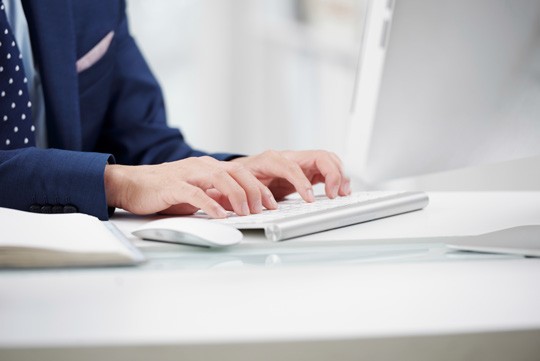 Bir ilçenin başka bir ile bağlanmasıBüyükşehir belediyelerin kurulmasıÜniversitelerin kurulmasıMesleki oda birliklerinin kurulmasıMEMURLUK657 DEVLET MEMURLARI KANUNA TABİ OLANLAR1-) Genel ve katma bütçeli kurumlar 2-) Il özel idareleri3-) Belediyeler                                                                                                                                                                                                                Görsel:  Bilgisayar kullanan insan resmi vardır.4-) Belediyelerin kurdukları birlikler ile bunlara bağlı döner sermayeli kuruluşlarda 5-) Kanunlarla kurulan fonlarda6-) Kefalet sandıklarında veya Beden Terbiyesi Bölge müdürlüklerinde çalışan memurlar hakkında uygulanır.MEMURLUK MESLEĞİNİN TEMEL İLKELERİSINIFLANDIRMA; Devlet kamu hizmetleri görevlerini ve bu görevlerde çalışan devlet memurlarını görevlerin gerektiği niteliklere ve mesleklere göre sınıflara ayırmaktır.KARİYER; Devlet memurlarına, yaptıkları hizmetler için lüzumlu bilgilere ve ye- tişme şartlarına uyun şekilde sınıfları içinde en yüksek derecelere kadar ilerleme imkânını sağlamaktır.LİYAKAT; Devlet kamu hizmetleri görevlerine girmeyi, sınıflar içinde ilerleme ve yükselmeyi, görevin sona erdirilmesini liyakat sistemine dayandırmak ve bu siste- min eşit imkânlarla uygulanmasında devlet memurlarını güvenliğe sahip kılmaktır.MEMUR İSTİHDAM ŞEKİLLERİ NELERDİR?1-) Memurlar2-) Sözleşmeli personel3-) Geçici personel4-) IşçilerDEVLET MEMURU OLMA ŞARTLARITürkiye Cumhuriyeti Vatandaşı Olmak18 Yaşını doldurmak ( 15 Yaşındaki birey kazai rüşt ile memur olabilir.)En az ortaokul mezunu olmakKamu haklarından mahrum olmamakTaksirli suçlar hariç, 1 yıldan daha fazla hapis cezası almamış olmakYüz kızartıcı suçlardan dolayı mahkûm olmamak82ÖZEL EĞİTİM VE REHBERLİK HİZMETLERİGENEL MÜDÜRLÜĞÜGörevini engelleyici sağlık sorunu olmamakAskerlikle ilişiğinin olmamasıGüvenlik ve arşiv araştırmasından geçmekMEMURLUĞA ATANMAMemurluğa ilk kez atama Aday Memurluk ile başlar.Adaylık süreci en az 1 yıl, en fazla 2 yıldır.Adaylık süresi içinde ayrılanlar 3 yıl geçmeden tekrar memur olamaz.Memur bulunduğu yerden başka bir yere atanması durumunda 15 gün içinde göreve başlar.Atama süresi içinde göreve başlamayan memurlar 1 yıl süre ile devlet me- muru olamaz.MEMURLARIN YÜKÜMLÜLÜKLERİ (Müspet Ödevler)Anayasa ve kanunlara sadakatHiyerarşik amire itaatKıyafet sorumluluğuDavranışlarına özen göstermeHizmeti kişisel olarak bizzat yerine getirmeMal bildiriminde bulunmaResmi araç, gereç ve belgeleri iade sorumluluğuMEMURLARIN YASAKLARI (Menfi Ödevler)Başka bir görev almaTicari faaliyette bulunmaTaraflı davranmaSiyasi partilere üye olmaGrevHediye almaMenfaat sağlamaGizli bilgileri açıklamaAyrıldıkları kuruma karşı görev almaBasına demeç vermeMEMURLARA UYGULANAN DİSİPLİN CEZALARIUyarmaKınamaAylıktan KesmeKademe Ilerlemesi DurdurmaDevlet Memurluğundan Çıkarma83ÖZEL EĞİTİM VE REHBERLİK HİZMETLERİ GENEL MÜDÜRLÜĞÜUyarıMemur, çıkarılma kararına karşı 60 gün içinde idari yargıda iptal davası açabilir.DEVLET MEMURLARININ HAKLARIIzinÇekilmeŞikâyetEmeklilikDavaIsnat ve iftiraya karşı korumaMaaşGüvenlikUygulamayı istemeSendikaToplu sözleşmeYollukUyarıİzin hakkı; Hizmeti 1-10 yıl ise 20 gün Hizmeti 10 yıldan fazla ise 30 gün.MEMURLUĞUN SONA ERDİĞİ HALLERIstifaÇekilmiş sayılmaMemurluktan çıkarılmaMemurlukla bağdaşmayan görevi kabul etmeMemur olma şartını yitirmeEmeklilikÖlümİSTİSNAİ MEMURLUKLARCumhurbaşkanı yardımcılarıMilli Güvenlik Kurulu Genel SekreterliğiTBMM MemurlarıBakan YardımcılarıHalkla Ilişkiler MüşavirleriMilli Güvenlik Kurulu Hukuk MüşaviriDin Işleri Yüksek Kurulu ÜyeleriBüyükelçilerÖzel Kalem MüdürleriMIT memurlarıValiler84ÖZEL EĞİTİM VE REHBERLİK HİZMETLERİGENEL MÜDÜRLÜĞÜKONU DEĞERLENDİRME TESTİAşağıdakilerden hangisi idarenin görevleri arasında yer almaz?Milli güvenliği sağlamaKamu hizmetlerini yürütmeKolluk faaliyetleriIç düzen faaliyetleriYargı faaliyetleriAşağıdakilerden hangisi idarenin mal edinme yöntemleri arasında yer almaz?KamulaştırmaIstimvalÖzelleştirmeDevletleştirmeSatın almaAşağıdakilerden hangisi memurla- ra uygulanan yasaklar arasında yer almaz?Sendikalara üye olma yasağıGrev yasağıHediye alma menfaat sağlama yasağıSiyasi faaliyette bulunma yasağıGizli belgeleri açıklama yasağıAday memurluk süresi en az- en fazla kaç yıldır?A) 1-2                B) 1-3              C) 2-3D) 1-4                E) 3-4Aşağıdakilerden hangisi seçimle başa gelmez?CumhurbaşkanıBelediye BaşkanıKöy muhtarıMahalle muhtarıValiBir yerleşim biriminin Belediye olabilmesi için gerekli nüfus mikta- rının alt sınırı kaçtır?A)  2000          B)  3000       C)  3500D)  4000          E) 5000Aşağıdakilerden hangisi  istisnai memuriyettir?ÖğretmenKaymakamEmniyet MüdürüValiIl Milli Eğitim MüdürüDevlet memurları mal bildiriminde kaç yılda bir bulunurlar?A) 1     B) 2     C) 3    D) 4     E) 5Aşağıdakilerden hangisi memur- luğu sona erdiren durumlar arasında yer almaz?BağdaşmazlıkIstifaYaşlılıkEmeklilikKoşullarda eksiklikI-PolisII-Jandarma III-ZabıtaYukarda verilenlerden hangileri genel idari kolluk personelidir?A) I    B) II    C) III    D) I-II    E) I-II-IIICevap Anahtarı1.E      2.C     3.A       4.A       5.E7.D     8.E       9.C      10.D85ÖZEL EĞİTİM VE REHBERLİK HİZMETLERİ GENEL MÜDÜRLÜĞÜNOTLAR86ÖZEL EĞİTİM VE REHBERLİK HİZMETLERİGENEL MÜDÜRLÜĞÜGÜNCEL BİLGİLERBüyükşehir olan illerimiz: Istanbul, Ankara, Izmir, Adana, Bursa, Konya,Gaziantep, Kayseri, Kocaeli, Eskişehir, Antalya, Samsun, Erzurum, Mersin, Diyarbakır, Balıkesir, Manisa, Aydın, Denizli, Muğla, Tekirdağ, Hatay, Kahramanmaraş, Malatya, Şanlıurfa, Mardin, Trabzon, Van, Ordu. (Türkiye’de toplam 30 büyükşehir belediyesi vardır.)En son büyükşehir olan ilimiz Ordu’dur.Türkiye’nin, dört haberleşme (TÜRKSAT 3A, TÜRKSAT 4A, TÜRKSAT 5B) üç gözlem (Göktürk-1, Göktürk-2 ve Rasat) olmak üzere altı aktif uydusu bulunmaktadır.Ilk dünya kupası (FIFA), 1930’da Uruguay’da düzenlenmiştir.2022 dünya futbol şampiyonası Katar’da yapılacaktır.NBA’de oynayan ilk sporcumuz Mirsat Türkcan’dır.Olimpiyat bayrağı ilk defa 1920 Anvers Olimpiyatları’nda kullanılmıştır.Türkiye’ nin ilk milli yerli tankının adı “Altay’dır.Türkiye’ nin ilk milli yerli insansız hava aracının adı “Anka’dır.Kyoto Protokolü’nün sona erme zamanı 2020 yılıdır.H5n1 tipi virüsün sebep olduğu hastalığın bilinen adı kuş gribidir.H1n1tipi virüsün sebep olduğu hastalığın bilinen adı domuz gribidir.Kırım-Kongo hemorajik ateş (KKHA), keneler ısırması kaynaklı bir enfeksiyondur.1886’da New York’a dikilen Özgürlük Anıtı ABD’ye Fransa’nın hediyesidir.Atatürk’ün naaşı 10 Kasım 1953’te Etnoğrafya Müzesi’nden Anıtkabir’e nakledilmiştir.Resmi belgelerdeki mühür, arma, ve özel işaretleri inceleyen bilim dalı heraldiktir.Ilk televizyon yayını 1938’de Ingiltere’de gerçekleştirildi.Charles Darwin’in ünlü eseri “türlerin kökeni” dir.1957’de Sputnik-1’in Ruslar tarafından dünya yörüngesine yerleştirilmesiyle uzay çağı başlamış oldu.Ilk olimpiyat altın madalyası kazanan kadın sporcumuz Nurcan Taylan’dır. (halter)Bir geminin baş kısmı pruva, arka kısmı pupa, sağ yanı sancak, sol yanı da iskele olarak adlandırılır.87ÖZEL EĞİTİM VE REHBERLİK HİZMETLERİ GENEL MÜDÜRLÜĞÜTelevizyonun mucidi Iskoçyalı John Logie Baird, 1926’da ilk deneme yayınını yapmıştır.Dünyadaki bilinen ilk kilise Hatay’daki Sen Piyer Kilisesi’dir.Tam otomatik makinalı tüfeği Hiram Maxim yapmıştır. (1884)Euro’yu Almanya’nın Frankfurt kentindeki Avrupa Merkez Bankası yönetir.Ülkemizde sünger avcılığının en çok yapıldığı yer Bodrum’dur.Karadeniz’in en yüksek dağı Kaçkar Dağı’dır.Taşkömürü ilk defa Zonguldak’ta çıkarılmıştır.Türkiye’de petrol arama çalışmaları ilk defa Iskenderun’da yapılmıştır.Türkiye’nin en zengin boksit yatakları Seydişehir’de bulunur.Türkiye’de heyelan en çok kış mevsiminde görülür.Türkiye’nin ilk turistik yerleşim yeri Çeşme’dir.Kümes hayvancılığı en çok Marmara Bölgesi’nde yapılmaktadır.Türkiye’nin en doğu ucunda Iğdır ili bulunur.Türk devletleri arasında altının en fazla çıkarıldığı yer Özbekistan’dır.Türkiye’nin çay yetiştirilen tek yöresi Karadeniz’dir.Türkiye’de rüzgârın en etkili olduğu yer Iç Anadolu’dur.Türkiye’nin en az göç veren bölgesi Marmara Bölgesi’dir.Türkiye’de en fazla elma Iç Anadolu’da üretilir.Türkiye’nin en az ormana sahip bölgesi Güneydoğu Anadolu Bölgesi’dir.Iç Anadolu Bölgesi’nin en yüksek yeri Erciyes Dağı’dır.Ülkemizde ilk dokuma fabrikası Nazilli’de açılmıştır.Ülkemizde ilk şeker fabrikası Uşak’ta açılmıştır.Ülkemizde ilk demir-çelik fabrikası Karabük’te açılmıştır.Kayısı, fındık üretiminde ülkemiz ilk sırada yer alır.Ülkemizde ipek börekçiliği en fazla Marmara Bölgesi’nde yapılır.Türkiye’nin en fazla kara sınırı Suriye ile(877),en az kara sınırı ise Nahçivan iledir(10)Ege kıyıları en uzun kıyımızdır.Ülkemizin en büyük gölü Van Gölü’dür.Türkiye’nin en uzun akarsuyu, Kızılırmak’tır.Yeryüzünün  %71’i  deniz,%29’u  kara(k.y.k.%39  kara,%61  deniz  g.y.k.%19 kara,%81 deniz)ile kaplıdır.88ÖZEL EĞİTİM VE REHBERLİK HİZMETLERİGENEL MÜDÜRLÜĞÜZonguldak kömür yatakları birinci zamanda oluşmuştur.Türkiye´de ilk nüfus sayımı 1927 yılında yapıldı.Türkiye’de ilk uçak fabrikası Kayseri’de açıldı.Incir üretiminde ülkemiz dünyada ilk sırada yer alır.Türkiye´de incir üretimi en fazla Ege Bölgesinde yapılır.Türkiye´de en fazla milletvekili seçilen isim Ismet Inönü’dür. Ismet Inönü 14 defa milletvekili seçildi.Ilk Başbakanımız Ismet Inönü’dür.Türkiye Cumhuriyeti’ni kabul eden ilk devlet Ermenistan’dır.Ilk hava şehidimiz Fethi Bey’dir.Türkiye Cumhuriyeti’nin ilk özel bankası Iş Bankası’dır. (26 Ağustos 1924)Ilk Türk uçağı Mavi Işık’tır. (Kayseri-1979)Petrol yataklarının en fazla olduğu bölgemiz Güneydoğu Anadolu bölgesidir.Türkiye´de üzüm üretimi en fazla Ege Bölgesi’nde yapılır.Ülkemizde kümes hayvancılığı en fazla Marmara Bölgesi’nde yapılır.Ülkemizde besi ve ağır hayvancılığı en fazla Marmara Bölgesi´nde yapılır.Ülkemizde ipek börekçiliği en fazla Marmara Bölgesi’nde yapılır.Konya Türkiye’nin en uzun karayolu ağına sahiptir.Türkiye´nin en uzun tüneli (14300 metre) Rize -Erzurum arasındaki “Ovit Dağı tüneli.” (Avrupa’nın 2. En uzun, dünyanın 3. En uzun tüneli)Turizm gelirlerinin en fazla olduğu bölgemiz Marmara Bölgesi’dir. Marmara Bölgesini sırasıyla Ege Bölgesi ve Akdeniz Bölgesi takip ediyor.Turizm gelirlerinde ilk sırada olan ilimiz Istanbul’dur. Istanbul´u sırasıyla Antalya ve Izmir takip ediyor.Türkiye´nin en batı ucundaki il: ÇanakkaleTürkiye´nin en güneyindeki il: HatayTürkiye´nin en kuzeyindeki il: SinopIlk ve tek kadın Başbakanımız Tansu Çiller’dir.Ülkemiz bor rezervlerinde dünyada ilk sıradadır.Türkiye’nin en düşük gelir elde edilen ili Muş’tur.Türkiye´nin en az göç veren bölgesi Marmara Bölgesi’dir.Kadınlara yerel seçimlere (belediye) katılma hakkı ilk kez 1930 yılında verildi.Kadınlara milletvekili seçilme hakkı ilk kez 1934 yılında verildi.89ÖZEL EĞİTİM VE REHBERLİK HİZMETLERİ GENEL MÜDÜRLÜĞÜIlk kadın pilotumuz Sabiha Gökçen’dir.Buğday üretiminin en fazla yapıldığı bölgemiz Iç Anadolu Bölgesidir (Konya).Hidroelektrik enerji potansiyelinin en fazla olduğu bölgemiz Doğu Anadolu Bölgesi’dir.Hidroelektrik enerji potansiyelinin en az olduğu bölgemiz Marmara Bölgesi’dir.Yeraltı kaynakları bakımından en zengin bölgemiz Doğu Anadolu Bölgesi’dir.Ege Bölgesi’nde en uzun kıyılara sahip ilimiz Muğla’dır.Türkiye’de feribot ile taşımacılık yapılan tek göl Van Gölü’dür.Ülkemizin en büyük gölü Van Gölü’dür.Ülkemizin en büyük dağı Ağrı Dağı’dır.Türkiye´de ilk çok partili seçim 1950 yılında yapıldı.Ilk kadın bakanımız Türkan Akyol’dur.Ticaretin en çok geliştiği bölgemiz Marmara Bölgesidir.Dünyanın ilk denizaltısı 1719 yılında mimar Ibrahim Efendi tarafından “Tahtelbahir” adıyla yapıldı.6 Eylül 1886´da suya indirilen Sultan 2. Abdülhamid tarafından yaptırılan “Abdülhamit” isimli denizaltı dünya tarihinin ilk savaşçı özelliğini taşıyan ve ilk torpido atabilen denizaltısıdır.Doğal göller bakımından en fakir bölgemiz Güneydoğu Anadolu Bölgesi’dir.Dünyada en fazla konuşulan diller sırasıyla şöyledir: Çince, Hintçe, Ingilizce, Ispanyolca ve Türkçe’dir.Türkiye´nin en yüksek minaresi Selimiye Camisi’nde (Edirne) bulunur.Türkiye’nin ilk internet sitesi Ortadoğu Teknik Üniversitesi´ne aittir. (1992)Türkiye’de	ilk	internet	bağlantısı	12	Nisan	1993’te	Ortadoğu	Teknik Üniversitesi’nde gerçekleştirildi.Ülkemizde kurulan ilk banka, 1847´de faaliyete geçen Istanbul Bankası’dır.Türkiye´nin en büyük ve en modern şeker fabrikası Konya Şeker Fabrikasıdır.En büyük adamız Gökçeada’dır. Gökçeada Çanakkale’dedir.Türkiye´de yüzölçümü bakımından en büyük ilimiz Konya.Türkiye´de yüzölçümü bakımından en küçük ilimiz Yalova.Dünyanın  ilk  araba  vapuru  olan  “Suhulet”,  1871  yılında  Üsküdar-Kabataş arasında çalışmaya başladı.Futbolda Avrupa’nın 2 numaralı kupası olan UEFA kupasını ve UEFA süper kupayı kazanan ilk ve tek takım Galatasaray. (2000)Lüle taşının çıkarıldığı tek ilimiz Eskişehir’dir.90ÖZEL EĞİTİM VE REHBERLİK HİZMETLERİGENEL MÜDÜRLÜĞÜTürkiye’de ilk cep telefonu görüşmesi dönemin Cumhurbaşkanı Süleyman Demirel ile dönemin Başbakanı Tansu Çiller arasında oldu. (23 Şubat 1994)Basketbolda Avrupa’nın 1 numaralı kupası olan Euroleague kupasını ülkemiz- den Fenerbahçe ve Anadolu Efes kazanmıştır.Türkiye´de zeytin üretimi en fazla Ege Bölgesi’nde yapılır.Türkiye´de muz üretimi en fazla Akdeniz Bölgesi’nde (Anamur) yapılır.Türkiye´nin en büyük limanı olan Asya port limanı, Tekirdağ ilimizdedir.Türkiye´de pamuk en çok Güneydoğu Anadolu Bölgesi’nde yetiştirilmektedir.Türkiye´nin en büyük ovası Konya Ovası’dır.Türkiye´nin en büyük kanyonu Kastamonu’daki Valla Kanyonu’dur. (uzunluk: 12000 metre, yükseklik: 1200 metre) resim:Türkiye Cumhuriyeti’nin ilk anayasası 1924 Anayasası’dırTürkiye´de yerleşim yerine yapılan ilk baraj Denizli Gökpınar Barajı’dır.Kıyılarımıza en yakın yabancı ada Midilli Adası’dır.Türkiye´nin en yüksek şelalesi (76 metre) Kayseri’deki Kapuzbaşı Şelalesi’dir.Ülkemizde en yaygın bulunan yeraltı kaynağı linyittir.Türkiye´de en fazla baraj gölü (gölet) Iç Anadolu Bölgesi’ndedir.Türkiye´de en az baraj gölü (gölet) Marmara Bölgesi’ndedir.Unesco tarafından 2018 yılında dünya miras listesine giren, dünyanın en eski tapınağı olarak kabul edilen “Göbekli Tepe”, Şanlıurfa’dadır.Sanayileşmenin en çok geliştiği bölgemiz Marmara Bölgesi’dir.Sanayileşmenin en az geliştiği bölgemiz Doğu Anadolu Bölgesi’dir.Enerji tüketiminin en fazla olduğu bölgemiz Marmara Bölgesi’dir.Türkiye´de çekilen ilk renkli film, 1953 yılında Muhsin Ertuğrul’un yönettiği Halıcı Kız’dır.Ilk Türk tiyatro eseri Şinasi tarafından yazılan ve 1860´ta Tercüman-ı Ahval Gazetesi’nde yayınlanan “Şair Evlenmesi” dir.Ilk Türk gazeteci Agah Efendi’dir. Ilk özel gazete olan “Tercüman-ı Ahval” i de 21 Ekim 1860 günü o yayınladı.Türkiye´nin en eski şehri Hakkâri’dir.Nüfus yoğunluğunun en fazla olduğu bölgemiz Marmara Bölgesidir.Nüfus yoğunluğunun en az olduğu bölgemiz Doğu Anadolu Bölgesidir.Karadeniz bölgesinin en büyük dağı Kaçkar Dağları’dır.Türkiye´nin ilk kadın valisi 1991 yılında Muğla’ya atanan Lale Aytaman´ dır.91ÖZEL EĞİTİM VE REHBERLİK HİZMETLERİ GENEL MÜDÜRLÜĞÜDünyanın ilk ve tek cellat mezarı Istanbul Eyüpsultan’da yer alır.Nargile Osmanlı’ya ilk olarak Yavuz Sultan Selim zamanında Hindistan’dan getirildi.Türkiye’de ilk nüfus sayımı 1927 yılında yapıldı.En fazla yağış alan ilimiz Rize’dir.TBMM’nin ilk başkanı Fethi Okyar’dır.Ilk başbakanımız Ismet Inönü’dür.Ingilizce ile eğitime başlayan ilk Türk okulu Ankara TED Koleji’dir.(1954)Türkiye’de özel gereksinimi olan vatandaşlara yönelik ilk otel Antalya’da hizme- te girmiştirTürkiye’nin ilk özel hayvanat bahçesi Boğaziçi Hayvanat Bahçesi’dir.(Izmit-Darı- ca)Türkiye Cumhuriyeti’nin ilk anayasası 1924 Anayasasıdır.Ilk Türkçe ezan Istanbul Fatih Camii’nde okundu.Türkiye’nin ilk televizyon yayını Istanbul’dan yapıldı.Cumhuriyet döneminde kurulan ilk muhalefet partisi Terakkiperver Cumhuriyet Fırkası’dır.Türkiye’de ilk politika okulu Nazif Ülken tarafından kurulmuştur.Ramazan çadırı ilk kez 1995 yılında Üsküdar Belediyesi tarafından kuruldu.Türkiye’deki ilk mali kurum Emniyet Sandığı’dır.Türkiye’nin bilinen ilk erkek hemşiresi Murat Bektaş’tır.Türkiye’nin ilk haber ajansı Anadolu Ajansı’dır.(1920)Türkiye’nin ilk ve tek sınır ötesi harekâtı Kıbrıs Çıkarmasıdır.Türkiye’de kurulan ilk parti CHP’dir.Latin alfabesine resmi olarak ilk geçen Türk devleti Azerbaycan’dır.Yüzölçümü itibariyle en küçük komşumuz Ermenistan’dır.Türkiye’de baskı tekniğini ilk kez Ibrahim Müteferrika kurmuştur.Ilk TSE belgesi Yıldırım Bayezid devrinde çıkarılmıştır.Kelaynak kuşları ülkemizde sadece Urfa’nın Birecik ilçesinde bulunur.En işlek kara sınırımız Yunanistan sınırıdır.Türkiye’de ilk Ingilizce gazete Ilnur Çevik tarafından çıkarılmıştır.Mallarda kalite arayan ilk millet Türkler’dir.Türkiye dışarıya ilk olarak Kore’ye asker göndermiştir.Türkiye’nin en kalabalık mezarlığı Istanbul Karaca Ahmet Mezarlığı’dır.92ÖZEL EĞİTİM VE REHBERLİK HİZMETLERİGENEL MÜDÜRLÜĞÜTürkiye’nin en zengin boksit yatakları Seydişehir’de bulunur.Türkiye’nin doğusu ile batısı arasında 76 dakikalık zaman farkı vardır.Türkiye’nin en az göç veren bölgesi Marmara Bölgesi’dir.Dünya bor rezervlerinin %70’i ülkemizde yer alır.1 Kasım 2020’ de 18 Kasım gününü Unesco ‘Uluslararası Islam Sanatları Günü’ ilan etmiştir.Emre Şakçı Kasım 2020’ de Uluslararası Yüzme Ligi 8. kuşağı 100 m kurbağa- lama yarışında Avrupa rekoru kırmıştır.2021 yılı bütçesinde en yüksek pay eğitime ayrılmıştır.Kasım 2020’de 3 çember 2 çabut aletinde Türkiye’ye bu kategoride ilk Avrupa Şam- piyonluğu’nu getiren milli takımımız Kadın Ritmik Jimnastik Grup olmuştur.ABD yeni başkanı Joe Biden olmuştur.UNECO 2021 yılını Hacı Bektaş Veli yılı ilan etmiştir.2021 Nobel Tıp Ödülü, “ısı ve temas reseptörlerini keşiflerinden” ötürü David Julius ve Ardem Patapoutian’ a verildi.2021 Nobel Kimya Ödülü, asimetrik organokataliz çalışmaları yürüten Benjamin List ve David W.C. MacMillan’ a verildi.2021 Nobel Fizik Ödülü’nün bu yılki sahipleri Syukuro Manabe, Klaus Hassel- mann ve Giorgio Parisi oldu.2021 Nobel Barış Ödülü, Filipinler ve Rusya’da ifade özgürlüğü için mücadele eden gazeteciler Maria Ressa ve Dmitry Muratov’a verildi.2021 Nobel Edebiyat Ödülü’nün kazananı Zanzibarlı edebiyatçı Abdulrazak Gurnah oldu.2021 Nobel Ekonomi Ödülü’nü David Card ile Joshua D. Angrist ve Guido W. Imbens kazandı.Oscar alan yapımlar (2021)En Iyi Film: NomadlandEn Iyi Kadın Oyuncu: Frances McDormand (Nomadland) En Iyi Erkek Oyuncu: Anthony Hopkins (The Father)En Iyi Yönetmen: Chloé Zhao (Nomadland) En Iyi Uyarlama Senaryo: The FatherEn Iyi Uluslararası Film: Another RoundEn Iyi Yardımcı Erkek Oyuncu: Daniel Kaluuya (Judas And The Black Messiah) En Iyi Saç ve Makyaj Tasarımı: Ma Rainey’s Black BottomEn Iyi Özgün Senaryo: Emerald Fennell (Promising Young Woman)93ÖZEL EĞİTİM VE REHBERLİK HİZMETLERİ GENEL MÜDÜRLÜĞÜEn Iyi Yardımcı Kadın Oyuncu: Youn Yuh-Jung (Minari) En Iyi Kostüm Tasarımı: Ma Rainey’s Black BottomEn Iyi Ses: Sound of MetalEn Iyi Belgesel: My Octopus Teacher En Iyi Görsel Efekt: TenetEn Iyi Kısa Film: Two Distant Strangers En Iyi Film Kurgusu: Sound of MetalEn Iyi Kısa Animasyon: If Anything Happens I Love You En Iyi Animasyon: SoulEn Iyi Özgün Müzik: SoulEn Iyi Yapım Tasarımı: MankEn Iyi Özgün Şarkı: “Fight For You” (Judas And The Black Messiah) En Iyi Kısa Belgesel: ColetteEn Iyi Sinematografi: MankTekirdağ’ın üretimde 1. olduğu ürünler: Kanola ve ayçiçeği. Aydın’ın üretimde 1. olduğu ürünler: Incir ve Zeytin. Isparta’nın üretimde 1. olduğu ürünler: Elma ve gül. Antalya’nın üretimde 1. olduğu ürünler: Avokado ve susam. Manisa’nın üretimde 1. olduğu ürünler: Üzüm.Şanlıurfa’nın üretimde 1. olduğu ürünler: Pamuk ve Antep fıstığı. Edirne’nin üretimde 1. olduğu ürünler: Çeltik.Konya’nın üretimde 1. olduğu ürünler: Anason, arpa, buğday, mısır, kuru fasülye ve şeker pancarı.Adana’nın üretimde 1. olduğu ürünler: Soya fasülyesi ve yer fıstığı. Afyon’un üretimde 1. olduğu ürünler: Haşhaş ve keten.Ordu’nun üretimde 1. olduğu ürünler: Fındık. Samsun’un üretimde 1. olduğu ürünler: Kenevir. Rize’nin üretimde 1. olduğu ürünler: Çay.Yalova ‘nın üretimde 1. olduğu ürünler: Kivi. Niğde’nin üretimde 1. olduğu ürünler: Patates. Malatya’nın üretimde 1. olduğu ürünler: Kayısı.Yozgat’ın üretimde 1. olduğu ürünler: Yeşil mercimek. Kırşehir’in üretimde 1. olduğu ürünler: Nohut. Mersin’in üretimde 1. olduğu ürünler: Muz.Denizli’nin üretimde 1. olduğu ürünler: Tütün.94ÖZEL EĞİTİM VE REHBERLİK HİZMETLERİGENEL MÜDÜRLÜĞÜEn Çok İthalat Yaptığımız Ülkeler (TÜİK)RusyaÇinAlmanyaABDItalyaEn Çok İhracat Yaptığımız ÜlkelerAlmanyaIngiltereItalyaIrakABDEn Çok İthalat Yapılan 5 ÜrünMineral ve YağlarKazan ve MakinelerElektrikli Makine ve CihazlarDemir - Çelik ÜrünleriKıymetli Taşlar ve Metallerİhracat ve İthalatta Kullanılan YollarDeniz yoluKara yoluHava yoluDemir YoluAktif Nüfusun İş Kollarına Göre DağılımıTarımSanayi95ÖZEL EĞİTİM VE REHBERLİK HİZMETLERİ GENEL MÜDÜRLÜĞÜInşaatHizmetEnerji Üretimi Yapılan GöllerTortum gölüHazar gölüÇıldır gölüKovada gölüEn Çok Nüfuslu İllerIstanbulAnkaraIzmirBursaAntalyaEn Az Nüfuslu İllerTunceliBayburtArdahanKilisGümüşhane96Genel Yayın Yönetmeni EditörKoordinatör Proje Danışmanı Dijital MedyaDijital İçerik Geliştirme||||||Mehmet Nezir GÜL Kürşat DULKADIR Osman Ilker BOBUŞ Ali ASLANMuhittin DELIHASANMehmet Rasim TAŞTuğrul ADIYAMANOğuzhan UÇARSon Okuma|Sevil CANPOLAT Ayşenur ŞAHINKenan EMIROĞLUVatandaşlık Komisyonu|Yunus Emre VERGILI Haşmet ÖRENISBN|978-975-11-5896-3Genel Yayın Numarası|7754Dizi Yayın Numarası|1753Matbaa|Gazi Mesleki Eğitim MerkeziTasarım|Aren TanıtımUygulama1. Anayasal kuralları bir araya getiren belgelere ………………………… denir.2. Toplum içinde uzun zamandır kesintisiz uygulanan ve uyulması zorunlu olduğu-na inanılan uygulamalar bütününe …………………………. denir.3. Savaş, darbe, rejim değişikliği yeni devlet kurma gibi durumlarda yeni rejimin devletin anayasasını yapan …………….. iktidardır.4. Bir devletin anayasasını o anayasada yer alan usuller doğrultusunda değiştiren……………………. iktidardır.A) 1987B) 1995C) 2007D) 2010E) 2017